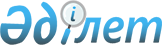 2013-2015 жылдарға арналған облыстық бюджет туралы
					
			Күшін жойған
			
			
		
					Шығыс Қазақстан облыстық мәслихатының 2012 жылғы 07 желтоқсандағы N 8/99-V шешімі. Шығыс Қазақстан облысының Әділет департаментінде 2012 жылғы 20 желтоқсанда N 2781 болып тіркелді. Шешімнің қабылдау мерзімінің өтуіне байланысты қолдану тоқтатылды (Шығыс Қазақстан облыстық мәслихатының 2013 жылғы 24 желтоқсандағы N 675/01-06 хаты)      Ескерту. Шешімнің қабылдау мерзімінің өтуіне байланысты қолдану тоқтатылды (Шығыс Қазақстан облыстық мәслихатының 24.12.2013 N 675/01-06 хаты).      РҚАО-ның ескертпесі.

      Құжаттың мәтінінде түпнұсқаның пунктуациясы мен орфографиясы сақталған.

      Қазақстан Республикасының 2008 жылғы 4 желтоқсандағы Бюджет кодексінің 75-бабына, «Қазақстан Республикасындағы жергілікті мемлекеттік басқару және өзін-өзі басқару туралы» Қазақстан Республикасының 2001 жылғы 23 қаңтардағы Заңының 6-бабы 1-тармағының 1) тармақшасына, «2013-2015 жылдарға арналған республикалық бюджет туралы» Қазақстан Республикасының 2012 жылғы 23 қарашадағы Заңына сәйкес Шығыс Қазақстан облыстық мәслихаты ШЕШТІ:



      1. 2013-2015 жылдарға арналған облыстық бюджет тиісінше 1, 2 және 3 қосымшаларға сәйкес, соның ішінде 2013 жылға мынадай көлемдерде бекітілсін:

      1) кірістер – 191568970,8 мың теңге, соның ішінде: 

      салықтық түсімдер – 23843052,0 мың теңге; 

      салықтық емес түсімдер – 1980800,0 мың теңге; 

      негізгі капиталды сатудан түсетін түсімдер – 0,0 мың теңге;

      трансферттердің түсімдері – 165745118,8 мың теңге;

      2) шығындар – 191917078,4 мың теңге; 

      3) таза бюджеттік кредит беру – 8498588,0 мың теңге, соның ішінде:

      бюджеттік кредиттер – 9839277,0 мың теңге;

      бюджеттік кредиттерді өтеу – 1340689,0 мың теңге; 

      4) қаржы активтерімен жасалатын операциялар бойынша сальдо – 1155530,1 мың теңге, соның ішінде:

      қаржы активтерін сатып алу – 1195000,0 мың теңге;

      мемлекеттiң қаржы активтерiн сатудан түсетiн түсiмдер – 39469,9 мың теңге;

      5) бюджет тапшылығы (профициті) – -10002225,7 мың теңге; 

      6) бюджет тапшылығын қаржыландыру (профицитін пайдалану) – 10002225,7 мың теңге. 

      Ескерту. 1-тармақ жаңа редакцияда - Шығыс Қазақстан облыстық мәслихатының 04.12.2013 № 16/185-V (01.01.2013 бастап қолданысқа енгізіледі) шешімімен.



      2. Қалалары мен аудандар бюджеттеріне 2013 жылға арналған әлеуметтік салық, төлем көзінен ұсталатын жеке табыс салығы, төлем көзінен ұсталатын шетел азаматтарының жеке табыс салығы бойынша кірістерді бөлу нормативтері Өскемен қаласына 21,7 пайыз, қалған аудандарға 100 пайыз болып белгіленсін.



      3. Қалалар мен аудандар бюджеттеріне төлем көзінен ұсталмайтын жеке табыс салығынан, төлем көзінен ұсталмайтын шетел азаматтарының жеке табыс салығынан табысты бөлу нормативі 2013 жылға 100 пайыз мөлшерінде белгіленсін.



      4. Облыстық қазынашылық департаменті 2013 жылғы 1 қаңтардан бастап тиісті бюджеттерге кірістер сомасын есепке алуды белгіленген нормативтер бойынша жүргізсін.



      5. 2013 жылға арналған облыстық бюджетте облыстық бюджеттен қалалар мен аудандар бюджеттерiне берілетін субвенциялар көлемi 32887720,0 мың теңге сомасында көзделсін, соның ішінде:

      6. Қазақстан Республикасы Еңбек кодексінің 238-бабының 2, 3-тармақтарына сәйкес ауылдық (селолық) жерлерде жұмыс істейтін денсаулық сақтау, әлеуметтік қамсыздандыру, білім беру, мәдениет және спорт қызметкерлеріне бюджет қаражаты есебінен лауазымдық жалақылары мен тарифтік ставкалары қызметтің осы түрлерімен қалалық жағдайларда шұғылданатын азаматтық қызметшілердің жалақыларымен және ставкаларымен салыстырғандағы еңбекақылары жиырма бес пайызға көбейтіліп белгіленсін.

      Ауылдық (селолық) жерлерде жұмыс істейтін денсаулық сақтау, әлеуметтік қамсыздандыру, білім беру, мәдениет және спорт мамандары лауазымдарының тізбесін жергілікті өкілетті органның келісімі бойынша жергілікті атқарушы орган анықтайды.



      7. 2013 жылдың 31 желтоқсанына облыстың жергілікті атқарушы органдарының 18017734,0 мың теңге қарыз лимиті белгіленсін.



      8. 2013 жылға арналған облыстық бюджетті атқару барысында секвестрлеуге жатпайтын облыстық бюджеттік бағдарламалардың тізбесі 4 қосымшаға сәйкес бекітілсін.

      2013 жылға арналған жергілікті бюджеттердің атқарылу барысында 5 қосымшаға сәйкес жергілікті бюджеттік бағдарламалар секвестрлеуге жатпайды деп белгіленсін.



      9. Облыстық бюджетте жергілікті атқарушы органдардың мыналар жөніндегі функциялары мен өкілеттіктерінің берілуіне байланысты республикалық бюджетке:

      көлік құралдарын мемлекеттік техникалық байқаудан өткізу – 7090,0 мың теңге;

      «Арлан» арнайы мақсаттағы бөлімшесін беруге – 47988,0 мың теңге сомасында;

      жедел ден қою арнайы жасағын беруге – 80973,0 мың теңге;

      мемлекеттік сәулет-құрылыс бақылау және лицензиялау мәселелері – 45386,0 мың теңге;

      педагог қызметкерлердің біліктілігін арттыру мәселелері – 121580,0 мың теңге;

      халыққа қызмет көрсету орталықтарының қызметін ұйымдастыру – 855514,0 мың теңге;

      халықтың көші-қоны саласындағы мемлекеттік саясатты қалыптастыру – 829,0 мың теңге қаражат қайтару көзделгені ескерілсін;

      бастауыш, негізгі орта және жалпы орта білімді жан басына шаққандағы қаржыландыруды сынақтан өткізуге – 374977 мың теңге.

      Ескерту. 9-тармақ жаңа редакцияда - Шығыс Қазақстан облыстық мәслихатының 17.04.2013 № 11/119-V (01.01.2013 бастап қолданысқа енгізіледі) шешімімен; өзгеріс енгізілді 04.12.2013 № 16/185-V (01.01.2013 бастап қолданысқа енгізіледі) шешімімен.



      10. 2013 жылға облыстық бюджеттен аудандар (облыстық маңызы бар қалалар) бюджеттеріне:

      1) мұқтаж азаматтардың жекелеген санаттарына әлеуметтік көмек көрсетуге;

      2) облыстық бюджеттен трансферттерге берілетін нысаналы трансферттерді бөлу Шығыс Қазақстан облысы әкімдігінің қаулысымен айқындалады.



      11. 2013 жылға арналған облыстық бюджетте аудандар бюджеттеріне облыстық бюджеттен 1110981,0 мың теңге сомасында, соның ішінде:

      Бородулиха – 507048,0 мың теңге;

      Глубокое – 55368,0 мың теңге;

      Шемонаиха – 431211,0 мың теңге;

      Курчатов қаласы – 117354,0 мың теңге сомасында шығындарды өтеуге трансферттер көзделгені ескерілсін.



      12. 2013 жылға арналған облыстық бюджетте аудандар (облыстық маңызы бар қалалар) бюджеттерінен:

      1) аудандық (қалалық) мәслихаттардың тексеру комиссияларының таратылуына және «Облыстың тексеру комиссиясы» мемлекеттiк мекемесiнің құрылуына байланысты 35055,0 мың теңге сомасындағы;

      2) мемлекеттік білім беру мекемелерін облыстық коммуналдық меншікке беруге байланысты 263372,0 мың теңге сомасындағы трансферттердің түсімдері көзделсін.

      Аудандар (облыстық маңызы бар қалалар) бюджеттерінен көрсетілген трансферттер сомасының облыстық бюджетке түсiмдерi Шығыс Қазақстан облысы әкімдігінің қаулысы негiзiнде айқындалады.



      13. 2013 жылға арналған облыстық бюджетте:

      1) көші-қон полициясының қосымша штат санын ұстауға, материалдық-техникалық жарақтандыруға;

      2) оралмандарды уақытша орналастыру орталығын және оралмандарды бейімдеу және ықпалдастыру орталығын күтіп-ұстауға және материалдық-техникалық жарақтандыруға;

      3) жол қозғалысы қауіпсіздігін қамтамасыз етуге;

      4) режімдік стратегиялық объектілерге қызмет көрсетуді жүзеге асыратын штат санын ұстауға;

      5) жергілікті бюджеттер қаражаты есебінен ұсталатын ішкі істер органдары қызметкерлеріне арнаулы атағы үшін қосымша ақы мөлшерін арттыруға;

      6) эпизоотияға қарсы іс-шараларды жүргізуге;

      7) тұқым шаруашылығын қолдауға;

      8) мемлекеттік ветеринариялық ұйымдарды материалдық-техникалық жарақтандыруға;

      9) мал шаруашылығын дамытуға;

      9-1) агроөнеркәсіптік кешен субъектілері үшін тауарлардың, жұмыстардың және көрсетілетін қызметтердің қолжетімділігін арттыруға;

      9-2) жергілікті атқарушы органдардың штат санын ұлғайтуға;

      10) арнаулы әлеуметтік қызметтерді көрсетуге;

      11) жаңадан енгізілетін әлеуметтік қамсыздандыру объектілерін ұстауға;

      12) облыстық, аудандық маңызы бар автомобиль жолдарын және елді мекендердің көшелерін күрделі және орташа жөндеуге;

      13) «Өңiрлердi дамыту» бағдарламасы шеңберiнде өңiрлердiң экономикалық дамуына жәрдемдесу жөнiндегi шараларды iске асыруға;

      14) мамандарды әлеуметтік қолдау шараларын іске асыруға;

      15) «Бизнестiң жол картасы – 2020» бағдарламасы шеңберiнде өңiрлерде жеке кәсiпкерлiктi қолдауға;

      16) мектепке дейінгі білім беру ұйымдарында мемлекеттік білім беру тапсырысын іске асыруға;

      17) Қазақстан Республикасында білім беруді дамытудың 2011 – 2020 жылдарға арналған мемлекеттік бағдарламасын іске асыруға;

      18) қорғаншыларға (қамқоршыларға) жетім баланы (жетім балаларды) және ата-анасының қамқорлығынсыз қалған баланы (балаларды) асырап-бағу үшін ай сайын ақша қаражатын төлеуге;

      19) техникалық және кәсіптік білім беретін оқу орындарының оқу-өндірістік шеберханаларын, зертханаларын жаңартуға және қайта жабдықтауға;

      20) мектеп мұғалімдеріне және мектепке дейінгі білім беру ұйымдарының тәрбиешілеріне біліктілік санаты үшін қосымша ақы мөлшерін ұлғайтуға;

      21) өндірістік оқытуды ұйымдастыру үшін техникалық және кәсіптік білім беру ұйымдарының өндірістік оқыту шеберлеріне қосымша ақы белгілеуге;

      22) үш деңгейлі жүйе бойынша біліктілікті арттырудан өткен мұғалімдерге төленетін еңбекақыны арттыруға;

      23) техникалық және кәсіптік білім беру ұйымдарындағы білім алушыларға әлеуметтік қолдау көрсетуге;

      24) техникалық және кәсіптік білім беру ұйымдарының оқытушыларына (мұғалімдеріне) жалақыдағы айырманы төлеуге;

      25) техникалық және кәсіптік білім беру ұйымдарында мамандар даярлауға мемлекеттік білім беру тапсырысын ұлғайтуға;

      25-1) бастауыш, негізгі орта және жалпы орта білімді жан басына шаққандағы қаржыландыруды сынақтан өткізуге;

      26) тегін медициналық көмектің кепілдік берілген көлемін қамтамасыз етуге және кеңейтуге;

      27) жергілікті деңгейде медициналық денсаулық сақтау ұйымдарын материалдық-техникалық жарақтандыруға;

      28) ауыз сумен жабдықтаудың баламасыз көздері болып табылатын сумен жабдықтаудың аса маңызды топтық және оқшау жүйелерінен ауыз су беру жөніндегі қызметтердің құнын субсидиялауға;

      29) спорттағы дарынды балаларға арналған мектеп-интернаттардың мұғалімдеріне біліктілік санаты үшін қосымша ақы мөлшерін ұлғайтуға республикалық бюджеттен берілетін нысаналы ағымдағы трансферттер көзделсін.

      Республикалық бюджеттен аудандар (облыстық маңызы бар қалалар) бюджеттеріне нысаналы ағымдағы трансферттерді бөлу Шығыс Қазақстан облысы әкімдігінің қаулысы негiзiнде айқындалады.

      Ескерту. 13-тармаққа өзгерістер енгізілді - Шығыс Қазақстан облыстық мәслихатының 03.07.2013 № 12/135-V (01.01.2013 бастап қолданысқа енгізіледі); 04.12.2013 № 16/185-V (01.01.2013 бастап қолданысқа енгізіледі) шешімдерімен.



      14. 2013 жылға арналған облыстық бюджетте «Қолжетімді тұрғын үй – 2020» бағдарламасы шеңберінде республикалық бюджеттен берілетін және:

      1) аудандардың (облыстық маңызы бар қалалардың) облыстық бюджеттерін тұрғын үй құрылыс жинақтары жүйесі арқылы тұрғын үй жобалауға, салуға және (немесе) сатып алуға кредиттеу;

      2) инженерлік-коммуникациялық инфрақұрылымды жобалау, дамыту, жайластыру және (немесе) сатып алу;

      3) коммуналдық тұрғын үй қорының тұрғын үйін жобалау, салу және (немесе) сатып алу бағыттары бойынша іске асырылатын қаражат және аудандар (облыстық маңызы бар қалалар) бюджеттеріне қаражатты бөлу көзделсін, ол Шығыс Қазақстан облысы әкімдігінің қаулысы негiзiнде айқындалады.



      15. 2013 жылға арналған облыстық бюджетте Моноқалаларды дамытудың 2012-2020 жылдарға арналған бағдарламасы шеңберінде республикалық бюджет қаражаты есебінен аудандар (облыстық маңызы бар қалалар) бюджеттеріне бюджеттік инвестициялық жобаларды іске асыруға берілетін нысаналы даму трансферттері және кәсіпкерлікке микрокредит беру үшін аудандар (облыстық маңызы бар қалалар) бюджеттерін кредиттеу көзделсін.

      Аудандар (облыстық маңызы бар қалалар) бюджеттеріне қаражаттарды бөлу Шығыс Қазақстан облысы әкімдігінің қаулысымен айқындалады.

      Ескерту. 15-тармақ жаңа редакцияда - Шығыс Қазақстан облыстық мәслихатының 03.07.2013 № 12/135-V (01.01.2013 бастап қолданысқа енгізіледі) шешімімен.



      16. 2013 жылға арналған облыстық бюджетте Жұмыспен қамту 2020 жол картасы шеңберінде республикалық бюджеттен ауылда кәсіпкерліктің дамуына жәрдемдесуге кредит беру көзделсін.

      Ескерту. 16-тармақ жаңа редакцияда - Шығыс Қазақстан облыстық мәслихатының 03.07.2013 № 12/135-V (01.01.2013 бастап қолданысқа енгізіледі) шешімімен.



      17. 2013 жылға арналған облыстық бюджетте:

      1) тұрғындарды, объектілер мен аумақтарды табиғи дүлей апаттардан инженерлік қорғау бойынша жұмыстар жүргізуге;

      2) Солнечный кентінде қазандық салуға;

      3) білім объектілерін салу және қайта жаңартуға;

      4) денсаулық сақтау объектілерін салу және қайта жаңартуға;

      5) әлеуметтік қамтамасыз ету объектілерін салу және қайта жаңартуға;

      6) сумен қамту және су бұру жүйесін дамытуға;

      7) коммуналды шаруашылықты дамытуға;

      8) ауылдық елді мекендерде сумен қамту жүйесін дамытуға;

      9) жылуэнергетика жүйесін дамытуға;

      10) көлік инфрақұрылымын дамытуға;

      11) инженерлік-коммуникациялық инфрақұрылымды жобалауға, дамытуға, жайластыруға және (немесе) сатып алуға республикалық бюджеттен берілетін нысаналы даму трансферттері көзделсін.

      Республикалық бюджеттен аудандар (облыстық маңызы бар қалалар) бюджеттеріне нысаналы даму трансферттерін бөлу Шығыс Қазақстан облысы әкімдігінің қаулысы негiзiнде айқындалады.



      18. Облыстың жергілікті атқарушы органының 2013 жылға арналған резерві 412677,0 мың теңге сомасында бекітілсін.



      19. Осы шешім 2013 жылғы 1 қаңтардан бастап қолданысқа енгізіледі.

       Сессия төрағасы                            Н. Омаров      Шығыс Қазақстан облыстық

      мәслихатының хатшысы                       Г. Пинчук

Шығыс Қазақстан облыстық мәслихатының

2012 жылғы 7 желтоқсандағы № 8/99-V

шешіміне 1 қосымша 2013 жылға арналған облыстық бюджет      Ескерту. 1 қосымша жаңа редакцияда - Шығыс Қазақстан облыстық мәслихатының 04.12.2013 № 16/185-V (01.01.2013 бастап қолданысқа енгізіледі) шешімімен.

Шығыс Қазақстан облыстық мәслихатының

2012 жылғы 7 желтоқсандағы № 8/99-V

шешіміне 2 қосымша 2014 жылға арналған облыстық бюджет

Шығыс Қазақстан облыстық мәслихатының

2012 жылғы 7 желтоқсандағы № 8/99-V

шешіміне 3 қосымша 2015 жылға арналған облыстық бюджет

Шығыс Қазақстан облыстық мәслихатының

2012 жылғы 7 желтоқсандағы № 8/99-V

шешіміне 4 қосымша 2012 жылға арналған облыстық бюджетті атқару барысында

секвестрлеуге жатпайтын облыстық бюджеттік бағдарламалар

тізбесі

Шығыс Қазақстан облыстық мәслихатының

2012 жылғы 7 желтоқсандағы № 8/99-V

шешіміне 5 қосымша 2012 жылға арналған жергілікті бюджеттердің атқарылу барысында

секвестрлеуге жатпайтын жергілікті бюджеттік бағдарламалар

тізбесі
					© 2012. Қазақстан Республикасы Әділет министрлігінің «Қазақстан Республикасының Заңнама және құқықтық ақпарат институты» ШЖҚ РМК
				Абай ауданына1432078,0 мың теңге;Аягөз ауданына2809356,0 мың теңге;Бородулиха ауданына1334226,0 мың теңге;Бесқарағай ауданына1548482,0 мың теңге;Глубокое ауданына1524825,0 мың теңге;Жарма ауданына2552096,0 мың теңге;Зырян ауданына1460746,0 мың теңге;Зайсан ауданына1950769,0 мың теңге;Катонқарағай ауданына2397362,0 мың теңге;Күршiм ауданына2548181,0 мың теңге;Көкпектi ауданына2376376,0 мың теңге;Риддер қаласына449242,0 мың теңге;Семей қаласына766503,0 мың теңге;Курчатов қаласына68012,0 мың теңге;Тарбағатай ауданына3344787,0 мың теңге;Ұлан ауданына1868700,0 мың теңге;Үржар ауданына3667627,0 мың теңге;Шемонаиха ауданына787352,0 мың теңге.СанатыСанатыСанатыСанатыСомасы

(мың теңге)СыныбыСыныбыСыныбыСомасы

(мың теңге)Ішкі сыныбыІшкі сыныбыСомасы

(мың теңге)Кірістер атауыСомасы

(мың теңге)1. КIРICТЕР191 568 970,81Салықтық түсімдер23 843 052,001Табыс салығы11 204 523,02Жеке табыс салығы11 204 523,003Әлеуметтiк салық9 136 528,01Әлеуметтiк салық9 136 528,005Тауарларға, жұмыстарға және қызметтерге салынатын ішкі салықтар 3 502 001,03Табиғи және басқа да ресурстарды пайдаланғаны үшін түсетін түсімдер3 502 001,02Салықтық емес түсімдер 1 980 800,001Мемлекеттік меншіктен түсетін кірістер290 591,71Мемлекеттік кәсіпорындардың таза кірісі бөлігінің түсімдері21 943,03Мемлекет меншігіндегі акциялардың мемлекеттік пакеттеріне дивидендтер1 363,04Мемлекет меншігіндегі, заңды тұлғалардағы қатысу үлесіне кірістер470,05Мемлекет меншігіндегі мүлікті жалға беруден түсетін кірістер79 363,07Мемлекеттік бюджеттен берілген кредиттер бойынша сыйақылар 187 452,702Мемлекеттік бюджеттен қаржыландырылатын мемлекеттік мекемелердің тауарларды (жұмыстарды, қызметтерді) өткізуінен түсетін түсімдер2 000,01Мемлекеттік бюджеттен қаржыландырылатын мемлекеттік мекемелердің тауарларды (жұмыстарды, қызметтерді) өткізуінен түсетін түсімдер2 000,004Мемлекеттік бюджеттен қаржыландырылатын, сондай-ақ Қазақстан Республикасы Ұлттық Банкінің бюджетінен (шығыстар сметасынан) ұсталатын және қаржыландырылатын мемлекеттік мекемелер салатын айыппұлдар, өсімпұлдар, санкциялар, өндіріп алулар1 561 408,31Мұнай секторы ұйымдарынан түсетін түсімдерді қоспағанда, мемлекеттік бюджеттен қаржыландырылатын, сондай-ақ Қазақстан Республикасы Ұлттық Банкінің бюджетінен (шығыстар сметасынан) ұсталатын және қаржыландырылатын мемлекеттік мекемелер салатын айыппұлдар, өсімпұлдар, санкциялар, өндіріп алулар1 561 408,306Басқа да салықтық емес түсiмдер126 800,01Басқа да салықтық емес түсiмдер126 800,03Негізгі капиталды сатудан түсетін түсімдер0,04Трансферттердің түсімдері165 745 118,801Төмен тұрған мемлекеттiк басқару органдарынан алынатын трансферттер827 187,82Аудандық (қалалық) бюджеттерден трансферттер827 187,802Мемлекеттiк басқарудың жоғары тұрған органдарынан түсетiн трансферттер164 917 931,01Республикалық бюджеттен түсетiн трансферттер164 917 931,0Функционалдық топФункционалдық топФункционалдық топФункционалдық топФункционалдық топСомасы

(мың теңге)Кіші функцияКіші функцияКіші функцияКіші функцияСомасы

(мың теңге)ӘкімшіӘкімшіӘкімшіСомасы

(мың теңге)БағдарламаБағдарламаСомасы

(мың теңге)Шығыстар атауыСомасы

(мың теңге)ІІ. ШЫҒЫНДАР191 917 078,401Жалпы сипаттағы мемлекеттiк қызметтер 1 664 477,81Мемлекеттiк басқарудың жалпы функцияларын орындайтын өкiлдi, атқарушы және басқа органдар1 391 525,4110Облыс мәслихатының аппараты49 273,0001Облыс мәслихатының қызметін қамтамасыз ету жөніндегі қызметтер 42 285,0003Мемлекеттік органның күрделі шығыстары6 988,0120Облыс әкiмінің аппараты1 159 614,0001Облыс әкімінің қызметін қамтамасыз ету жөніндегі қызметтер1 016 417,0004Мемлекеттік органның күрделі шығыстары122 782,0009Аудандық маңызы бар қалалардың, ауылдардың, кенттердің, ауылдық округтердің әкімдерін сайлауды қамтамасыз ету және өткізу20 415,0282Облыстың тексеру комиссиясы182 638,4001Облыстың тексеру комиссиясының қызметін қамтамасыз ету жөніндегі қызметтер181 873,4003Мемлекеттік органның күрделі шығыстары765,02Қаржылық қызмет134 868,2257Облыстың қаржы басқармасы134 868,2001Жергілікті бюджетті атқару және коммуналдық меншікті басқару саласындағы мемлекеттік саясатты іске асыру жөніндегі қызметтер115 389,5009Жекешелендіру, коммуналдық меншікті басқару, жекешелендіруден кейінгі қызмет және осыған байланысты дауларды реттеу3 043,7013Мемлекеттік органның күрделі шығыстары4 435,0113Жергілікті бюджеттерден берілетін ағымдағы нысаналы трансферттер12 000,05Жоспарлау және статистикалық қызмет138 084,2258Облыстың экономика және бюджеттік жоспарлау басқармасы138 084,2001Экономикалық саясатты, мемлекеттік жоспарлау жүйесін қалыптастыру мен дамыту және облысты басқару саласындағы мемлекеттік саясатты іске асыру жөніндегі қызметтер126 316,0005Мемлекеттік органның күрделі шығыстары2 391,0061Заңды тұлғалардың жарғылық капиталына мемлекеттiң қатысуы арқылы iске асырылуы жоспарланатын бюджеттiк инвестициялардың, бюджеттiк инвестициялық жобаның техникалық-экономикалық негiздемесiне экономикалық сараптамасы9 377,202Қорғаныс256 115,51Әскери мұқтаждар92 934,5296Облыстың жұмылдыру дайындығы басқармасы92 934,5003Жалпыға бiрдей әскери мiндеттi атқару шеңберiндегi iс-шаралар59 167,5007Аумақтық қорғанысты дайындау және облыстық ауқымдағы аумақтық қорғанысы33 767,02Төтенше жағдайлар жөніндегі жұмыстарды ұйымдастыру 163 181,0287Облыстық бюджеттен қаржыландырылатын табиғи және техногендік сипаттағы төтенше жағдайлар, азаматтық қорғаныс саласындағы уәкілетті органдардың аумақтық органы35 138,0004Облыс ауқымындағы төтенше жағдайлардың алдын алу және оларды жою35 138,0296Облыстың жұмылдыру дайындығы басқармасы128 043,0001Жергілікті деңгейде жұмылдыру дайындығы саласындағы мемлекеттік саясатты іске асыру жөніндегі қызметтер46 062,0005Облыстық ауқымдағы жұмылдыру дайындығы және жұмылдыру80 117,0009Мемлекеттік органның күрделі шығыстары1 864,003Қоғамдық тәртіп, қауіпсіздік, құқықтық, сот, қылмыстық-атқару қызметі10 933 619,11Құқық қорғау қызметі 10 498 502,1252Облыстық бюджеттен қаржыландырылатын атқарушы iшкi icтер органы10 352 473,1001Облыс аумағында қоғамдық тәртіпті және қауіпсіздікті сақтауды қамтамасыз ету саласындағы мемлекеттік саясатты іске асыру жөніндегі қызметтер8 750 781,1003Қоғамдық тәртіпті қорғауға қатысатын азаматтарды көтермелеу6 000,0006Мемлекеттік органның күрделі шығыстары 1 390 906,0008Автомобиль жолдарының жұмыс істеуін қамтамасыз ету 5 282,0013Белгілі тұратын жері және құжаттары жоқ адамдарды орналастыру қызметтері73 589,0014Әкімшілік тәртіп тұтқындалған адамдарды ұстауды ұйымдастыру83 382,0015Қызмет жануарларын ұстауды ұйымдастыру22 533,0032Ведомстволық бағыныстағы мемлекеттік мекемелерінің және ұйымдарының күрделі шығыстары20 000,0288Облыстың құрылыс, сәулет және қала құрылысы басқармасы146 029,0005Ішкі істер органдарының объектілерін дамыту 146 029,09Қоғамдық тәртіп және қауіпсіздік саласындағы басқа да қызметтер435 117,0288Облыстың құрылыс, сәулет және қала құрылысы басқармасы435 117,0054Шығыс Қазақстан облысы аудандарының (облыстық маңызы бар қалалардың) бюджеттеріне Солнечный кентінде қазандық салуға берілетін нысаналы даму трансферттері435 117,004Бiлiм беру 23 151 170,81Мектепке дейiнгi тәрбие және оқыту3 814 814,0261Облыстың білім басқармасы3 814 814,0027Мектепке дейінгі білім беру ұйымдарында мемлекеттік білім беру тапсырыстарын іске асыруға аудандардың (облыстық маңызы бар қалалардың) бюджеттеріне берілетін ағымдағы нысаналы трансферттер3 057 357,0045Аудандық бюджеттерге (облыстық маңызы бар қалаларға) мектеп мұғалімдеріне және мектепке дейінгі ұйымдардың тәрбиешілеріне біліктілік санаты үшін қосымша ақының көлемін ұлғайтуға берілетін ағымдағы нысаналы трансферттер757 457,02Бастауыш, негізгі орта және жалпы орта білім беру 6 259 608,2261Облыстың білім басқармасы3 861 616,0003Арнайы білім беретін оқу бағдарламалары бойынша жалпы білім беру1 586 051,0006Мамандандырылған білім беру ұйымдарында дарынды балаларға жалпы білім беру1 374 009,0048Аудандардың (облыстық маңызы бар қалалардың) бюджеттеріне негізгі орта және жалпы орта білім беретін мемлекеттік мекемелердегі физика, химия, биология кабинеттерін оқу жабдығымен жарақтандыруға берілетін ағымдағы нысаналы трансферттер231 156,0053Аудандардың (облыстық маңызы бар қалалардың) бюджеттеріне бастауыш, негізгі орта және жалпы орта білімді жан басына шаққандағы қаржыландыруды сынақтан өткізуге берілетін ағымдағы нысаналы трансферттер507 044,0061Аудандардың (облыстық маңызы бар қалалардың) бюджеттеріне үш деңгейлі жүйе бойынша біліктілігін арттырудан өткен мұғалімдерге еңбекақыны көтеруге берілетін ағымдағы нысаналы трансферттер163 356,0285Облыстың дене шынықтыру және спорт басқармасы2 397 992,2006Балалар мен жасөспірімдерге спорт бойынша қосымша білім беру2 319 581,2007Мамандандырылған бiлiм беру ұйымдарында спорттағы дарынды балаларға жалпы бiлiм беру78 411,04Техникалық және кәсіптік, орта білімнен кейінгі білім беру5 513 209,0253Облыстың денсаулық сақтау басқармасы289 526,0043Техникалық және кәсіптік, орта білімнен кейінгі білім беру мекемелерінде мамандар даярлау289 526,0261Облыстың білім басқармасы 5 223 683,0024Техникалық және кәсіптік білім беру ұйымдарында мамандар даярлау5 223 683,05Мамандарды қайта даярлау және біліктіліктерін арттыру18 167,0253Облыстың денсаулық сақтау басқармасы18 167,0003Кадрлардың біліктілігін арттыру және оларды қайта даярлау18 167,09Бiлiм беру саласындағы өзге де қызметтер7 545 372,6261Облыстың білім басқармасы2 283 142,0001Жергілікті деңгейде білім беру саласындағы мемлекеттік саясатты іске асыру жөніндегі қызметтер75 559,0005Облыстық мемлекеттік білім беру мекемелер үшін оқулықтар мен оқу-әдiстемелiк кешендерді сатып алу және жеткізу37 300,0007Облыстық ауқымда мектеп олимпиадаларын, мектептен тыс іс-шараларды және конкурстар өткізу159 344,0011Балалар мен жеткіншектердің психикалық денсаулығын зерттеу және халыққа психологиялық-медициналық-педагогикалық консультациялық көмек көрсету85 098,0012Дамуында проблемалары бар балалар мен жеткіншектерді оңалту және әлеуметтік бейімдеу106 046,0013Мемлекеттік органның күрделі шығыстары2 322,0029Әдістемелік жұмыс125 281,0033Аудандардың (облыстық маңызы бар қалалардың) бюджеттеріне жетім баланы (жетім балаларды) және ата-аналарының қамқорынсыз қалған баланы (балаларды) күтіп-ұстауға асыраушыларына ай сайынғы ақшалай қаражат төлемдеріне берілетін ағымдағы нысаналы трансферттер441 896,0042Аудандардың (облыстық маңызы бар қалалардың) бюджеттеріне үйде оқытылатын мүгедек балаларды жабдықпен, бағдарламалық қамтыммен қамтамасыз етуге берілетін ағымдағы нысаналы трансферттер19 764,0067Ведомстволық бағыныстағы мемлекеттік мекемелерінің және ұйымдарының күрделі шығыстары1 057 543,0113Жергілікті бюджеттерден берілетін ағымдағы нысаналы трансферттер172 989,0276Облыстың балалар құқықтарын қорғау басқармасы8 163,0001Жергілікті деңгейде балалар құқықтарын қорғау саласындағы мемлекеттік саясатты іске асыру жөніндегі қызметтер8 163,0288Облыстың құрылыс, сәулет және қала құрылысы басқармасы5 254 067,6007Аудандардың (облыстық маңызы бар қалалардың) бюджеттеріне білім беру объектілерін салуға және реконструкциялауға берілетін нысаналы даму трансферттері3 197 133,0011Білім беру объектілерін салу және реконструкциялау2 056 934,605Денсаулық сақтау51 700 593,21Кең бейінді ауруханалар168 715,0253Облыстың денсаулық сақтау басқармасы168 715,0004Республикалық бюджеттің қаражаты есебінен және аудандық маңызы бар және село денсаулық сақтау субъектілері көрсетілетінді қоспағанда, бастапқы медициналық-санитарлық көмек және денсаулық сақтау ұйымдары мамандарын жіберу бойынша денсаулық сақтау субъектілеріне стационарлық және стационарлықты ауыстыратын медициналық көмек көрсету168 715,02Халықтың денсаулығын қорғау1 322 747,0253Облыстың денсаулық сақтау басқармасы1 322 747,0005Жергілікті денсаулық сақтау ұйымдары үшін қанды, оның құрамдарын және дәрілерді өндіру775 392,0006Ана мен баланы қорғау жөніндегі қызметтер366 244,0007Салауатты өмір салтын насихаттау179 932,0017Шолғыншы эпидемиологиялық қадағалау жүргізу үшін тест-жүйелерін сатып алу1 179,03Мамандандырылған медициналық көмек23 906 475,3253Облыстың денсаулық сақтау басқармасы23 906 475,3009Туберкулезден, жұқпалы аурулардан, психикасының бұзылуынан және жүйкесі бұзылуынан, оның ішінде жүйкеге әсер ететін заттарды қолдануға байланысты зардап шегетін адамдарға медициналық көмек көрсету5 529 207,0019Туберкулез ауруларын туберкулез ауруларына қарсы препараттарымен қамтамасыз ету487 891,0020Диабет ауруларын диабетке қарсы препараттарымен қамтамасыз ету1 059 512,9021Онкогемотологиялық ауруларды химиялық препараттармен қамтамасыз ету267 789,6022Бүйрек функциясының созылмалы жеткіліксіздігі, аутоиммунды, орфандық аурулармен ауыратын, иммунитеті жеткіліксіз науқастарды, сондай-ақ бүйрегі транспланттаудан кейінгі науқастарды дәрілік заттармен қамтамасыз ету 853 237,0026Гемофилиямен ауыратын ересек адамдарды емдеу кезінде қанның ұюы факторларымен қамтамасыз ету645 129,0027Халыққа иммунды алдын алу жүргізу үшін вакциналарды және басқа иммундық-биологиялық препараттарды орталықтандырылған сатып алу1 207 710,0036Жіті миокард инфаркт сырқаттарын тромболитикалық препараттармен қамтамасыз ету75 861,0046Ақысыз медициналық көмектің кепілдендірілген көлемі шеңберінде онкологиялық аурулармен ауыратындарға медициналық көмек көрсету3 411 184,0048Аудандық маңызы бар және село денсаулық сақтау субъектілерінің тегін медициналық көмектің кепілдік берілген көлемі шеңберінде халыққа медициналық көмек көрсету10 368 953,84Емханалар10 604 449,7253Облыстың денсаулық сақтау басқармасы10 604 449,7010Республикалық бюджет қаражатынан көрсетілетін медициналық көмекті қоспағанда, тұрғын халыққа, аудандық маңызы бар және село денсаулық сақтау субъектілерінен басқа, медициналық ұйымдарда амбулаториялық-емханалық көмек көрсету8 116 994,2014Халықтың жекелеген санаттарын амбулаториялық деңгейде дәрілік заттармен және мамандандырылған балалар және емдік тамақ өнімдерімен қамтамасыз ету1 657 455,5045Азаматтардың жекелеген санаттарын амбулаториялық емдеу деңгейінде жеңілдікті жағдайларда дәрілік заттармен қамтамасыз ету830 000,05Медициналық көмектiң басқа түрлерi1 981 627,0253Облыстың денсаулық сақтау басқармасы1 981 627,0011Республикалық бюджеттің қаражаты есебінен және аудандық маңызы бар және село денсаулық сақтау субъектілері көрсетілетінді қоспағанда, жедел медициналық көмек көрсету және санитарлық авиация1 934 516,0029Облыстық арнайы медициналық жабдықтау базалары47 111,09Денсаулық сақтау саласындағы өзге де қызметтер13 716 579,2253Облыстың денсаулық сақтау басқармасы 3 884 421,0001Жергілікті деңгейде денсаулық сақтау саласындағы мемлекеттік саясатты іске асыру жөніндегі қызметтер113 566,0008Қазақстан Республикасында ЖИТС алдын алу және оған қарсы күрес жөніндегі іс-шараларды іске асыру336 723,0013Патологоанатомиялық союды жүргізу135 966,0016Азаматтарды елді мекеннің шегінен тыс емделуге тегін және жеңілдетілген жол жүрумен қамтамасыз ету31 324,0018Денсаулық сақтау саласындағы ақпараттық талдамалық қызметі72 759,0030Мемлекеттік денсаулық сақтау органдарының күрделі шығыстары11 691,0033Денсаулық сақтаудың медициналық ұйымдарының күрделі шығыстары3 182 392,0288Облыстың құрылыс, сәулет және қала құрылысы басқармасы9 832 158,2038Денсаулық сақтау объектілерін салу және реконструкциялау9 745 600,2083Жұмыспен қамту 2020 бағдарламасы шеңберінде ауылдық елді мекендерде орналасқан дәрігерлік амбулаторияларды және фельдшерлік акушерлік пункттерді салу86 558,006Әлеуметтiк көмек және әлеуметтiк қамсыздандыру6 776 127,81Әлеуметтiк қамсыздандыру4 513 827,9256Облыстың жұмыспен қамтуды үйлестіру және әлеуметтік бағдарламалар басқармасы2 773 731,0002Жалпы үлгідегі медициналық-әлеуметтік мекемелерде (ұйымдарда) қарттар мен мүгедектерге арнаулы әлеуметтік қызметтер көрсету1 045 110,2012Тірек-қозғалу аппаратының қызметі бұзылған балаларға арналған мемлекеттік медициналық-әлеуметтік мекемелерде (ұйымдарда) мүгедек балалар үшін арнаулы әлеуметтік қызметтер көрсету224 278,0013Психоневрологиялық медициналық-әлеуметтік мекемелерде (ұйымдарда) психоневрологиялық аурулармен ауыратын мүгедектер үшін арнаулы әлеуметтік қызметтер көрсету1 138 581,2014Оңалту орталықтарында қарттарға, мүгедектерге, оның ішінде мүгедек балаларға арнаулы әлеуметтік қызметтер көрсету180 282,0015Психоневрологиялық медициналық-әлеуметтік мекемелерде (ұйымдарда) жүйкесі бұзылған мүгедек балалар үшін арнаулы әлеуметтік қызметтер көрсету185 479,6261Облыстың білім басқармасы1 218 069,0015Жетiм балаларды, ата-анасының қамқорлығынсыз қалған балаларды әлеуметтік қамсыздандыру1 165 009,0037Әлеуметтік сауықтандыру53 060,0288Облыстың құрылыс, сәулет және қала құрылысы басқармасы522 027,9039Әлеуметтік қамтамасыз ету объектілерін салу және реконструкциялау522 027,92Әлеуметтік көмек 194 898,0256Облыстың жұмыспен қамтуды үйлестіру және әлеуметтік бағдарламалар басқармасы194 898,0003Мүгедектерге әлеуметтік қолдау көрсету194 898,09Әлеуметтiк көмек және әлеуметтiк қамтамасыз ету салаларындағы өзге де қызметтер2 067 401,9256Облыстың жұмыспен қамтуды үйлестіру және әлеуметтік бағдарламалар басқармасы2 037 204,2001Жергілікті деңгейде облыстың жұмыспен қамтуды қамтамасыз ету үшін және әлеуметтік бағдарламаларды іске асыру саласындағы мемлекеттік саясатты іске асыру жөніндегі қызметтер143 880,6007Мемлекеттік органның күрделі шығыстары17 351,4017Аудандардың (облыстық маңызы бар қалалардың) бюджеттеріне арнаулы әлеуметтік қызметтер стандарттарын енгізуге берілетін ағымдағы нысаналы трансферттер145 857,0018Үкіметтік емес секторда мемлекеттік әлеуметтік тапсырысты орналастыру144 199,0026Аудандар (облыстық маңызы бар қалалар) бюджеттеріне медициналық-әлеуметтік мекемелерде күндіз емделу бөлімшелері желісін дамытуға берілетін ағымдағы нысаналы трансферттер81 948,0067Ведомстволық бағыныстағы мемлекеттік мекемелерінің және ұйымдарының күрделі шығыстары216 094,2113Жергілікті бюджеттерден берілетін ағымдағы нысаналы трансферттер 1 287 874,0298Облыстың мемлекеттік еңбек инспекциясы басқармасы 30 197,7001Жергілікті деңгейде еңбек қатынастарын реттеу саласында мемлекеттік саясатты іске асыру бойынша қызметтер30 197,707Тұрғын үй-коммуналдық шаруашылық19 267 667,41Тұрғын үй шаруашылығы8 500 425,6253Облыстың денсаулық сақтау басқармасы11 017,0047Жұмыспен қамту 2020 жол картасы бойынша қалаларды және ауылдық елді мекендерді дамыту шеңберінде объектілерді жөндеу11 017,0285Облыстың дене шынықтыру және спорт басқармасы51 112,0010Жұмыспен қамту 2020 жол картасы бойынша қалаларды және ауылдық елді мекендерді дамыту шеңберінде объектілерді жөндеу51 112,0288Облыстың құрылыс, сәулет және қала құрылысы басқармасы8 438 296,6014Аудандардың (облыстық маңызы бар қалалардың) бюджеттеріне коммуналдық тұрғын үй қорының тұрғын үйін жобалауға, салуға және (немесе) сатып алуға берілетін нысаналы даму трансферттері4 138 654,7034Аудандардың (облыстық маңызы бар қалалардың) бюджеттеріне сатып алу және инженерлік-коммуникациялық инфрақұрылымды жобалау, жайластыру, дамыту және (немесе) сатып алуға берілетін нысаналы даму трансферттері3 969 279,2072Аудандардың (облыстық маңызы бар қалалардың) бюджеттеріне Жұмыспен қамту 2020 жол картасы шеңберінде қызметтік тұрғын жай салу және (немесе) сатып алу және инженерлік-коммуникациялық инфрақұрылымды дамыту және (немесе) сатып алуға алуға берілетін нысаналы даму трансферттері330 362,72Коммуналдық шаруашылық10 767 241,8279Облыстың Энергетика және тұрғын үй-коммуналдық шаруашылық басқармасы10 767 241,8001Жергілікті деңгейде энергетика және коммуналдық үй-шаруашылық саласындағы мемлекеттік саясатты іске асыру жөніндегі қызметтер 87 402,0005Мемлекеттік органның күрделі шығыстары19 071,0010Аудандардың (облыстық маңызы бар қалалардың) бюджеттеріне сумен жабдықтауға және су бұру жүйелерін дамытуға берілетін нысаналы даму трансферттері5 840 744,0014Аудандар (облыстық маңызы бар қалалар) бюджеттеріне коммуналдық шаруашылықты дамытуға арналған нысаналы трансферттері461 693,6030Аудандардың (облыстық маңызы бар қалалардың) бюджеттеріне елді мекендерді сумен жабдықтау жүйесін дамытуға берілетін нысаналы даму трансферттері3 477 923,0113Жергілікті бюджеттерден берілетін ағымдағы нысаналы трансферттер 703 113,2114Жергілікті бюджеттерден берілетін нысаналы даму трансферттері177 295,008Мәдениет, спорт, туризм және ақпараттық кеңiстiк6 910 164,81Мәдениет саласындағы қызмет3 728 259,5273Облыстың мәдениет, мұрағаттар және құжаттама басқармасы1 838 981,0005Мәдени-демалыс жұмысын қолдау175 216,0007Тарихи-мәдени мұралардың сақталуын және оған қол жетімді болуын қамтамасыз ету863 662,0008Театр және музыка өнерін қолдау800 103,0288Облыстың құрылыс, сәулет және қала құрылысы басқармасы1 889 278,5027Мәдениет объектілерін дамыту1 150 961,5029Аудандар (облыстық маңызы бар қалалар) бюджеттеріне мәдениет объектілерін дамытуға берілетін нысаналы даму трансферттері738 317,02Спорт 1 151 836,1285Облыстың дене шынықтыру және спорт басқармасы1 086 854,0001Жергілікті деңгейде дене шынықтыру және спорт саласында мемлекеттік саясатты іске асыру жөніндегі қызметтер 34 576,0002Облыстық деңгейде спорт жарыстарын өткізу158 697,0003Облыстық түрлі спорт түрлері бойынша құрама командалардың мүшелерін республикалық және халықаралық спорт жарыстарына дайындау және қатыстыру 685 863,0005Мемлекеттік органның күрделі шығыстары7 027,0032Ведомстволық бағыныстағы мемлекеттік мекемелердің және ұйымдардың күрделі шығыстары179 359,0113Жергілікті бюджеттерден берілетін ағымдағы нысаналы трансферттер 21 332,0288Облыстың құрылыс, сәулет және қала құрылысы басқармасы64 982,1024Спорт және туризм объектілерін дамыту 64 982,13Ақпараттық кеңістік1 076 370,4263Облыстың ішкі саясат басқармасы 434 682,4007Мемлекеттік ақпараттық саясат жүргізу жөніндегі қызметтер434 682,4264Облыстың тілдерді дамыту басқармасы84 809,0001Жергілікті деңгейде тілдерді дамыту саласындағы мемлекеттік саясатты іске асыру жөніндегі қызметтер38 944,0002Мемлекеттiк тiлдi және Қазақстан халықтарының басқа да тiлдерін дамыту44 815,0003Мемлекеттік органның күрделі шығыстары1 050,0273Облыстың мәдениет, мұрағаттар және құжаттама басқармасы556 879,0009Облыстық кiтапханалардың жұмыс iстеуiн қамтамасыз ету257 955,0010Мұрағат қорының сақталуын қамтамасыз ету298 924,09Мәдениет, спорт, туризм және ақпараттық кеңiстiктi ұйымдастыру жөнiндегi өзге де қызметтер953 698,8263Облыстың ішкі саясат басқармасы 237 765,0001Жергілікті деңгейде мемлекеттік, ішкі саясатты іске асыру жөніндегі қызметтер230 135,5005Мемлекеттік органның күрделі шығыстары7 629,5273Облыстың мәдениет, мұрағаттар және құжаттама басқармасы537 691,5001Жергiлiктi деңгейде мәдениет және мұрағат ісін басқару саласындағы мемлекеттік саясатты іске асыру жөніндегі қызметтер69 617,0003Мемлекеттік органның күрделі шығыстары849,0032Ведомстволық бағыныстағы мемлекеттік мекемелер мен ұйымдардың күрделі шығыстары350 995,0113Жергілікті бюджеттерден берілетін ағымдағы нысаналы трансферттер116 230,5283Облыстың жастар саясаты мәселелерi жөніндегі басқармасы127 676,3001Жергілікті деңгейде жастар саясаты мәселелері жөніндегі қызметтер118 099,3003Мемлекеттік органның күрделі шығыстары9 406,0032Ведомстволық бағыныстағы мемлекеттік мекемелерінің және ұйымдарының күрделі шығыстары171,0285Облыстың дене шынықтыру және спорт басқармасы1 128,0008Спорттағы дарынды балаларға арналған мектеп-интернаттардың мұғалімдеріне біліктілік санаты үшін қосымшаақы мөлшерін ұлғайту1 128,0286Облыстың туризм және сыртқы байланыстар басқармасы49 438,0001Жергiлiктi деңгейде туризм және сыртқы байланыс саласындағы мемлекеттік саясатты іске асыру жөніндегі қызметтер9 376,0003Мемлекеттік органның күрделі шығыстары652,0004Туристтік қызметті реттеу39 410,009Отын-энергетика кешенi және жер қойнауын пайдалану6 990 000,09Отын-энергетика кешені және жер қойнауын пайдалану саласындағы басқа да қызметтер6 990 000,0279Облыстың Энергетика және тұрғын үй-коммуналдық шаруашылық басқармасы6 990 000,0011Аудандардың (облыстық маңызы бар қалалардың) бюджеттеріне жылу-энергетикалық жүйесін дамытуға берілетін нысаналы даму трансферттері6 950 000,0070Аудандардың (облыстық маңызы бар қалалардың) бюджеттеріне газ көлігі жүйесін дамытуға берілетін нысаналы даму трансферттері40 000,010Ауыл, су, орман, балық шаруашылығы, ерекше қорғалатын табиғи аумақтар, қоршаған ортаны және жануарлар дүниесін қорғау, жер қатынастары12 548 438,210Ауыл шаруашылығы8 565 290,0255Облыстың ауыл шаруашылығы басқармасы 8 477 422,0001Жергілікті деңгейде ауыл шаруашылығы саласындағы мемлекеттік саясатты іске асыру жөніндегі қызметтер101 375,0002Тұқым шаруашылығын қолдау230 437,0003Мемлекеттік органның күрделі шығыстары8 145,0010Асыл тұқымды мал шаруашылығын мемлекеттік қолдау1 966 564,0011Өндірілетін ауыл шаруашылығы дақылдарының шығындылығы мен сапасын арттыруды мемлекеттік қолдау332 570,0013Мал шаруашылығы өнімдерінің өнімділігін және сапасын арттыруды субсидиялау3 711 499,0014Ауыл шаруашылығы тауарларын өндірушілерге су жеткізу бойынша көрсетілетін қызметтердің құнын субсидиялау69 219,0020Көктемгі егіс және егін жинау жұмыстарын жүргізу үшін қажетті жанар-жағар май және басқа да тауар-материалдық құндылықтарының құнын арзандату1 687 166,0029Ауыл шаруашылық дақылдарының зиянды организмдеріне қарсы күрес жөніндегі іс- шаралар48 079,0031Ауыл шаруашылығы жануарларын бірдейлендіруді жүргізу үшін ветеринариялық мақсаттағы бұйымдар мен атрибуттарды, жануарға арналған ветеринариялық паспортты орталықтандырып сатып алу және оларды аудандардың (облыстық маңызы бар қалалардың) жергілікті атқарушы органдарына тасымалдау (жеткізу)73 486,0036Гербицидтердің экономикалық қолжетімділігін арттыру248 882,0258Облыстың экономика және бюджеттік жоспарлау басқармасы87 868,0099Аудандардың (облыстық маңызы бар қалалардың) бюджеттеріне мамандарды әлеуметтік қолдау көрсету жөніндегі шараларды іске асыруға берілетін нысаналы ағымдағы трансферттер87 868,02Су шаруашылығы378 213,2254Облыстың табиғи ресурстар және табиғат пайдалануды реттеу басқармасы285 239,2002Су қорғау аймақтары мен су объектiлерi белдеулерiн белгiлеу8 326,0003Коммуналдық меншіктегі су шаруашылығы құрылыстарының жұмыс істеуін қамтамасыз ету223 577,2004Ерекше авариялы су шаруашылығы құрылыстары мен гидромелиорациялық жүйелердi қалпына келтiру53 336,0279Облыстың Энергетика және тұрғын үй-коммуналдық шаруашылық басқармасы92 974,0032Ауыз сумен жабдықтаудың баламасыз көздерi болып табылатын сумен жабдықтаудың аса маңызды топтық жүйелерiнен ауыз су беру жөніндегі қызметтердің құнын субсидиялау92 974,03Орман шаруашылығы1 006 403,0254Облыстың табиғи ресурстар және табиғат пайдалануды реттеу басқармасы 1 006 403,0005Ормандарды сақтау, қорғау, молайту және орман өсiру992 080,0006Жануарлар дүниесін қорғау14 323,05Қоршаған ортаны қорғау 333 884,0254Облыстың табиғи ресурстар және табиғат пайдалануды реттеу басқармасы 313 118,0001Жергілікті деңгейде қоршаған ортаны қорғау саласындағы мемлекеттік саясатты іске асыру жөніндегі қызметтер90 448,0008Қоршаған ортаны қорғау бойынша іс-шаралар 171 108,0013Мемлекеттік органның күрделі шығыстары1 219,0032Ведомстволық бағыныстағы мемлекеттік мекемелерінің және ұйымдарының күрделі шығыстары50 343,0288Облыстың құрылыс, сәулет және қала құрылысы басқармасы20 766,0022Қоршаған ортаны қорғау объектілерін дамыту20 766,06Жер қатынастары36 058,0251Облыстың жер қатынастары басқармасы 36 058,0001Облыс аумағында жер қатынастарын реттеу саласындағы мемлекеттік саясатты іске асыру жөніндегі қызметтер29 603,0010Мемлекеттік органның күрделі шығыстары6 455,09Ауыл, су, орман, балық шаруашылығы, қоршаған ортаны қорғау және жер қатынастары саласындағы басқа да қызметтер2 228 590,0255Облыстың ауыл шаруашылығы басқармасы 2 228 590,0019Инновациялық тәжірибені тарату және енгізу жөніндегі іс-шараларды өткізу81 919,0026Аудандар (облыстық маңызы бар қалалар) бюджеттеріне эпизоотияға қарсы іс-шаралар жүргізуге берілетін ағымдағы нысаналы трансферттер1 214 104,0028Уақытша сақтау пунктына ветеринариялық препараттарды тасымалдау бойынша қызмет көрсету17 584,0040Мемлекеттік ветеринариялық ұйымдарды материалдық-техникалық жабдықтау үшін, қызметкерлердің жеке қорғану заттарын, аспаптарды, құралдарды, техниканы, жабдықтарды және инвентарды орталықтандырып сатып алу914 983,011Өнеркәсіп, сәулет, қала құрылысы және құрылыс қызметі217 129,02Сәулет, қала құрылысы және құрылыс қызметі217 129,0288Облыстың құрылыс, сәулет және қала құрылысы басқармасы217 129,0001Жергілікті деңгейде құрылыс, сәулет және қала құрылысы саласындағы мемлекеттік саясатты іске асыру жөніндегі қызметтер109 322,0003Мемлекеттік органның күрделі шығыстары2 647,0114Жергілікті бюджеттерден берілетін нысаналы даму трансферттері105 160,012Көлiк және коммуникация6 502 997,51Автомобиль көлігі 6 018 554,0268Облыстың жолаушылар көлігі және автомобиль жолдары басқармасы 6 018 554,0002Көлік инфрақұрылымын дамыту1 023 042,6003Автомобиль жолдарының жұмыс істеуін қамтамасыз ету2 834 519,4007Аудандардың (облыстық маңызы бар қалалар) бюджеттеріне көлік инфрақұрылымын дамытуға берілетін нысаналы даму трансферттері164 149,0008Аудандардың (облыстық маңызы бар қалалар) бюджеттеріне аудандық және елді-мекендердің көшелерін маңызы бар автомобиль жолдарын (қала көшелерін) күрделі және орташа жөндеуден өткізуге берілетін ағымдағы нысаналы трансферттер257 848,0025Облыстық автомобиль жолдарын және елді-мекендердің көшелерін күрделі және орташа жөндеу1 738 995,04Әуе көлігі146 517,0268Облыстың жолаушылар көлігі және автомобиль жолдары басқармасы 146 517,0004Жергілікті атқарушы органдардың шешімі бойынша тұрақты ішкі әуе тасымалдарды субсидиялау146 517,09Көлiк және коммуникациялар саласындағы басқа да қызметтер337 926,5268Облыстың жолаушылар көлігі және автомобиль жолдары басқармасы 337 926,5001Жергілікті деңгейде көлік және коммуникация саласындағы мемлекеттік саясатты іске асыру жөніндегі қызметтер64 021,5005Әлеуметтiк маңызы бар ауданаралық (қалааралық) қатынастар бойынша жолаушылар тасымалын субсидиялау271 618,0011Мемлекеттік органның күрделі шығыстары2 287,013Басқалар8 852 543,79Басқалар8 852 543,7257Облыстың қаржы басқармасы 412 677,0012Облыстық жергілікті атқарушы органының резервi412 677,0258Облыстың экономика және бюджеттік жоспарлау басқармасы 787 069,6003Жергілікті бюджеттік инвестициялық жобалардың және концессиялық жобалардың техника-экономикалық негіздемесін әзірлеу немесе түзету және оған сараптама жүргізу, концессиялық жобаларды консультациялық сүйемелдеу163 312,6020Аудандардың (облыстық маңызы бар қалалардың) бюджеттеріне «Өңірлерді дамыту» Бағдарламасы шеңберінде өңірлерді экономикалық дамытуға жәрдемдесу бойынша шараларды іске асыруға берілетін ағымдағы нысаналы трансферттер410 877,0047Аудандардың (облыстық маңызы бар қалалардың) бюджеттерiне жергілікті атқарушы органдардың штат санын ұлғайтуға берілетін ағымдағы нысаналы трансферттер212 880,0266Облыстың кәсіпкерлік және индустриалдық-инновациялық басқармасы2 247 056,0001Жергілікті деңгейде кәсіпкерлік және индустриалдық-инновациялық қызметті дамыту саласындағы мемлекеттік саясатты іске асыру жөніндегі қызметтер82 039,0003Мемлекеттік органның күрделі шығыстары2 208,0004Индустриялық-инновациялық қызметті мемлекеттік қолдау шеңберінде іс-шаралар іске асыру4 600,0005«Бизнестің жол картасы - 2020» бағдарламасы шеңберінде жеке кәсіпкерлікті қолдау30 000,0010«Бизнестің жол картасы - 2020» бағдарламасы шеңберінде кредиттер бойынша пайыздық мөлшерлемені субсидиялау2 006 723,0011«Бизнестің жол картасы - 2020» бағдарламасы шеңберінде шағын және орта бизнеске кредиттерді ішінара кепілдендіру101 110,0012«Бизнестің жол картасы - 2020» бағдарламасы шеңберінде бизнесті жүргізуді сервистік қолдау20 376,0268Облыстың жолаушылар көлігі және автомобиль жолдары басқармасы411 404,0084Аудандардың (облыстық маңызы бар қалалар) бюджеттеріне Моноқалаларды дамытудың 2012 - 2020 жылдарға арналған бағдарламасы шеңберінде бюджеттік инвестициялық жобаларды іске асыруға берілетін нысаналы даму трансферттері411 404,0269Облыстың дін істері басқармасы11 027,0001Жергілікті деңгейде дін істер саласындағы мемлекеттік саясатты іске асыру жөніндегі қызметтер 10 293,0003Мемлекеттік органның күрделі шығыстары734,0279Облыстың Энергетика және тұрғын үй-коммуналдық шаруашылық басқармасы4 329 448,1024«Бизнестің жол картасы - 2020» бағдарламасы шеңберінде индустриялық инфрақұрылымды дамыту1 103 231,1035Аудандардың (облыстық маңызы бар қалалар) бюджеттеріне «Өңірлерді дамыту» бағдарламасы шеңберінде инженерлік инфрақұрылымын дамыту үшін берілетін нысаналы даму трансферттері2 749 909,0084Аудандардың (облыстық маңызы бар қалалар) бюджеттеріне Моноқалаларды дамытудың 2012 - 2020 жылдарға арналған бағдарламасы шеңберінде бюджеттік инвестициялық жобаларды іске асыруға берілетін нысаналы даму трансферттері476 308,0288Облыстың құрылыс, сәулет және қала құрылысы басқармасы653 862,0084Аудандардың (облыстық маңызы бар қалалар) бюджеттеріне Моноқалаларды дамытудың 2012 - 2020 жылдарға арналған бағдарламасы шеңберінде бюджеттік инвестициялық жобаларды іске асыруға берілетін нысаналы даму трансферттері 653 862,014Борышқа қызмет көрсету8 763,61Борышқа қызмет көрсету8 763,6257Облыстың қаржы басқармасы8 763,6016Жергілікті атқарушы органдардың республикалық бюджеттен қарыздар бойынша сыйақылар мен өзге де төлемдерді төлеу бойынша борышына қызмет көрсету 8 763,615Трансферттер36 137 270,01Трансферттер36 137 270,0257Облыстың қаржы басқармасы 36 137 270,0007Субвенциялар32 887 720,0011Нысаналы пайдаланылмаған (толық пайдаланылмаған) трансферттерді қайтару587 946,6017Нысаналы мақсатқа сай пайдаланылмаған нысаналы трансферттерді қайтару16 285,4024Мемлекеттік органдардың функцияларын мемлекеттік басқарудың төмен тұрған деңгейлерінен жоғарғы деңгейлерге беруге байланысты жоғары тұрған бюджеттерге берілетін ағымдағы нысаналы трансферттер1 534 337,0026Заңнаманың өзгеруіне байланысты жоғары тұрған бюджеттен төмен тұрған бюджеттерге өтемақыға берілетін ағымдағы нысаналы трансферттер1 110 981,0III. Таза бюджеттік кредит беру8 498 588,0Бюджеттік кредиттер9 839 277,006Әлеуметтiк көмек және әлеуметтiк қамсыздандыру6 600 000,09Әлеуметтiк көмек және әлеуметтiк қамтамасыз ету салаларындағы өзге де қызметтер6 600 000,0266Облыстың кәсіпкерлік және индустриалдық-инновациялық даму басқармасы6 600 000,0006Жұмыспен қамту 2020 жол картасы шеңберінде ауылдағы кәсіпкерлікті дамытуға жәрдемдесу үшін бюджеттік кредиттер беру6 600 000,007Тұрғын үй-коммуналдық шаруашылық2 610 000,01Тұрғын үй шаруашылығы2 610 000,0288Облыстың құрылыс, сәулет және қала құрылысы басқармасы2 610 000,0009Аудандардың (облыстық маңызы бар қалалардың) бюджеттеріне тұрғын үйді жобалауға, салуға және (немесе) сатып алуға кредит беру2 610 000,010Ауыл, су, орман, балық шаруашылығы, ерекше қорғалатын табиғи аумақтар, қоршаған ортаны және жануарлар дүниесін қорғау, жер қатынастары418 037,01Ауыл шаруашылығы418 037,0258Облыстың экономика және бюджеттік жоспарлау басқармасы418 037,0007Мамандарды әлеуметтік қолдау шараларын іске асыру үшін жергілікті атқарушы органдарға берілетін бюджеттік кредиттер418 037,013Басқалар211 240,09Басқалар211 240,0266Облыстың кәсіпкерлік және индустриалдық-инновациялық басқармасы211 240,0015Аудандардың (облыстық маңызы бар қалалар) бюджеттеріне моноқалаларда кәсіпкерліктің дамуына ықпал етуге кредиттер беру211 240,05Бюджеттік кредиттерді өтеу1 340 689,001Бюджеттік кредиттерді өтеу1 340 689,01Мемлекеттік бюджеттен берілген бюджеттік кредиттерді өтеу1 340 689,0IV. Қаржы активтерімен жасалатын операциялар бойынша сальдо1 155 530,1Қаржы активтерін сатып алу1 195 000,013Басқалар1 195 000,09Басқалар1 195 000,0266Облыстың кәсіпкерлік және индустриалдық-инновациялық басқармасы1 080 000,0065Заңды тұлғалардың жарғылық капиталын қалыптастыру немесе ұлғайту1 080 000,0268Облыстың жолаушылар көлігі және автомобиль жолдары басқармасы50 000,0065Заңды тұлғалардың жарғылық капиталын қалыптастыру немесе ұлғайту50 000,0279Облыстың Энергетика және тұрғын үй-коммуналдық шаруашылық басқармасы65 000,0065Заңды тұлғалардың жарғылық капиталын қалыптастыру немесе ұлғайту65 000,06Мемлекеттің қаржы активтерін сатудан түсетін түсімдер39 469,901Мемлекеттің қаржы активтерін сатудан түсетін түсімдер39 469,91Қаржы активтерін ел ішінде сатудан түсетін түсімдер39 469,9V. Бюджет тапшылығы (профициті)-10 002 225,7VI. Бюджет тапшылығын қаржыландыру (профицитін пайдалану)10 002 225,77Қарыздар түсімі9 839 277,001Мемлекеттік ішкі қарыздар9 839 277,02Қарыз алу келісім-шарттары9 839 277,016Қарыздарды өтеу1 172 401,01Қарыздарды өтеу1 172 401,0257Облыстың қаржы басқармасы1 172 401,0015Жергілікті атқарушы органның жоғары тұрған бюджет алдындағы борышын өтеу1 172 401,08Бюджет қаражаттарының пайдаланылатын қалдықтары1 335 349,701Бюджет қаражаты қалдықтары1 335 349,71Бюджет қаражатының бос қалдықтары1 335 349,7СанатыСанатыСанатыСанатыСомасы

(мың теңге)СыныбыСыныбыСыныбыСомасы

(мың теңге)Ішкі сыныбыІшкі сыныбыСомасы

(мың теңге)Кірістер атауыСомасы

(мың теңге)1. КIРICТЕР135936290,01Салықтық түсімдер23338630,001Табыс салығы10867291,02Жеке табыс салығы10867291,003Әлеуметтiк салық8870120,01Әлеуметтiк салық8870120,005Тауарларға, жұмыстарға және қызметтерге салынатын ішкі салықтар3601219,03Табиғи және басқа да ресурстарды пайдаланғаны үшін түсетін түсімдер3601219,02Салықтық емес түсімдер945708,001Мемлекеттік меншіктен түсетін кірістер204991,05Мемлекет меншігіндегі мүлікті жалға беруден түсетін кірістер118731,07Мемлекеттік бюджеттен берілген кредиттер бойынша сыйақылар86260,004Мемлекеттік бюджеттен қаржыландырылатын, сондай-ақ Қазақстан Республикасы Ұлттық Банкінің бюджетінен (шығыстар сметасынан) ұсталатын және қаржыландырылатын мемлекеттік мекемелер салатын айыппұлдар, өсімпұлдар, санкциялар, өндіріп алулар700000,01Мұнай секторы ұйымдарынан түсетін түсімдерді қоспағанда, мемлекеттік бюджеттен қаржыландырылатын, сондай-ақ Қазақстан Республикасы Ұлттық Банкінің бюджетінен (шығыстар сметасынан) ұсталатын және қаржыландырылатын мемлекеттік мекемелер салатын айыппұлдар, өсімпұлдар, санкциялар, өндіріп алулар700000,006Басқа да салықтық емес түсiмдер40717,01Басқа да салықтық емес түсiмдер40717,04Трансферттердің түсімдері111651952,002Мемлекеттік басқарудың жоғары тұрған органдарынан алынатын трансферттер111651952,01Республикалық бюджеттен алынатын трансферттер111651952,0Функционалдық топФункционалдық топФункционалдық топФункционалдық топФункционалдық топСомасы

(мың теңге)Кіші функцияКіші функцияКіші функцияКіші функцияСомасы

(мың теңге)Бағдарлама әкімшісіБағдарлама әкімшісіБағдарлама әкімшісіСомасы

(мың теңге)БағдарламаБағдарламаСомасы

(мың теңге)Шығыстар атауыСомасы

(мың теңге)ІІ. ШЫҒЫНДАР135965956,001Жалпы сипаттағы мемлекеттiк қызметтер1644603,01Мемлекеттiк басқарудың жалпы функцияларын орындайтын өкiлдiк, атқарушы және басқа органдар1322018,0110Облыс мәслихатының аппараты45221,0001Облыс мәслихатының қызметін қамтамасыз ету жөніндегі қызметтер43561,0003Мемлекеттік органның күрделі шығыстары1660,0120Облыс әкiмінің аппараты1090839,0001Облыс әкімінің қызметін қамтамасыз ету жөніндегі қызметтер1005945,0004Мемлекеттік органның күрделі шығыстары84894,0282Облыстың тексеру комиссиясы185958,0001Облыстың тексеру комиссиясының қызметін қамтамасыз ету жөніндегі қызметтер185734,0003Мемлекеттік органның күрделі шығыстары224,02Қаржылық қызмет188841,0257Облыстың қаржы басқармасы188841,0001Жергілікті бюджетті атқару және коммуналдық меншікті басқару саласындағы мемлекеттік саясатты іске асыру жөніндегі қызметтер115113,0009Жекешелендіру, коммуналдық меншікті басқару, жекешелендіруден кейінгі қызмет және осыған байланысты дауларды реттеу8273,0013Мемлекеттік органның күрделі шығыстары3277,0028Коммуналдық меншікке мүлікті сатып алу62178,05Жоспарлау және статистикалық қызмет133744,0258Облыстың экономика және бюджеттік жоспарлау басқармасы133744,0001Экономикалық саясатты, мемлекеттік жоспарлау жүйесін қалыптастыру мен дамыту және облысты басқару саласындағы мемлекеттік саясатты іске асыру жөніндегі қызметтер125610,0005Мемлекеттік органның күрделі шығыстары3446,0110Заңды тұлғалардың жарғылық капиталына мемлекеттiң қатысуы арқылы iске асырылуы жоспарланатын бюджеттiк инвестициялардың экономикалық сараптамасы4688,002Қорғаныс13505688,01Әскери мұқтаждықтар91267,0250Облыстың жұмылдыру дайындығы, азаматтық қорғаныс, авариялар мен дүлей апаттардың алдын алуды және жоюды ұйымдастыру басқармасы91267,0003Жалпыға бiрдей әскери мiндеттi атқару шеңберiндегi iс-шаралар44978,0007Аумақтық қорғанысты даярлау және облыстық ауқымдағы аумақтық қорғаныс46289,02Төтенше жағдайлар жөніндегі жұмыстарды ұйымдастыру1214421,0250Облыстың жұмылдыру дайындығы, азаматтық қорғаныс, авариялар мен дүлей апаттардың алдын алуды және жоюды ұйымдастыру басқармасы163052,0001Жергілікті деңгейде жұмылдыру дайындығы, азаматтық қорғаныс, авариялар мен дүлей апаттардың алдын алуды және жоюды ұйымдастыру саласындағы мемлекеттік саясатты іске асыру жөніндегі қызметтер50666,0004Облыстық ауқымдағы азаматтық қорғаныстың іс-шаралары63242,0005Облыстық ауқымдағы жұмылдыру дайындығы және жұмылдыру13715,0006Облыстық ауқымдағы төтенше жағдайлардың алдын алу және жою33571,0009Мемлекеттік органның күрделі шығыстары1858,0271Облыстың құрылыс басқармасы1051369,0036Халықты, объектілерді және аумақтарды табиғи және дүлей зілзалалардан инженерлік қорғау жөніндегі жұмыстарды жүргізу1051369,003Қоғамдық тәртіп, қауіпсіздік, құқықтық, сот, қылмыстық-атқару қызметі9187983,01Құқық қорғау қызметі9187983,0252Облыстық бюджеттен қаржыландырылатын атқарушы iшкi icтер органы8789128,0001Облыс аумағында қоғамдық тәртіпті және қауіпсіздікті сақтауды қамтамасыз ету саласындағы мемлекеттік саясатты іске асыру жөніндегі қызметтер7747241,0003Қоғамдық тәртіпті қорғауға қатысатын азаматтарды көтермелеу7000,0006Мемлекеттік органның күрделі шығыстары870652,0013Белгілі тұратын жері және құжаттары жоқ адамдарды орналастыру қызметтері65018,0014Әкімшілік тәртіппен тұтқындалған адамдарды ұстауды ұйымдастыру75107,0015Қызметтік жануарларды ұстауды ұйымдастыру24110,0271Облыстың құрылыс басқармасы398855,0003Ішкі істер органдарының объектілерін дамыту398855,004Бiлiм беру22642607,02Бастауыш, негізгі орта және жалпы орта білім беру5594901,0260Облыстың туризм, дене тәрбиесі және спорт басқармасы2461991,0006Балалар мен жасөспірімдерге спорт бойынша қосымша білім беру2379204,0007Мамандандырылған білім беру ұйымдарында спорттағы дарынды балаларға жалпы білім беру82787,0261Облыстың білім басқармасы3132910,0003Арнайы білім беру оқу бағдарламалары бойынша жалпы білім беру1630400,0006Мамандандырылған білім беру ұйымдарында дарынды балаларға жалпы білім беру1502510,04Техникалық және кәсіптік, орта білімнен кейінгі білім беру5066752,0253Облыстың денсаулық сақтау басқармасы320635,0043Техникалық және кәсіптік, орта білімнен кейінгі білім беру мекемелерінде мамандар даярлау320635,0261Облыстың білім басқармасы4746117,0024Техникалық және кәсіптік білім беру ұйымдарында мамандар даярлау4746117,05Мамандарды қайта даярлау және біліктілігін арттыру22029,0253Облыстың денсаулық сақтау басқармасы22029,0003Кадрлардың біліктілігін арттыру және оларды қайта даярлау22029,09Бiлiм беру саласындағы өзге де қызметтер11958925,0261Облыстың білім басқармасы1139877,0001Жергілікті деңгейде білім беру саласындағы мемлекеттік саясатты іске асыру жөніндегі қызметтер76905,0004Облыстық мемлекеттік білім беру мекемелерінде білім беру жүйесін ақпараттандыру84473,0005Облыстық мемлекеттік білім беру мекемелер үшін оқулықтар мен оқу-әдiстемелiк кешендерді сатып алу және жеткізу42682,0007Облыстық ауқымда мектеп олимпиадаларын, мектептен тыс іс-шараларды және конкурстар өткізу117682,0011Балалар мен жеткіншектердің психикалық денсаулығын зерттеу және халыққа психологиялық-медициналық-педагогикалық консультациялық көмек көрсету87757,0012Дамуында проблемалары бар балалар мен жеткіншектерді оңалту және әлеуметтік бейімдеу114986,0013Мемлекеттік органның күрделі шығыстары2359,0029Әдістемелік жұмыс460,0067Ведомстволық бағыныстағы мемлекеттік мекемелерінің және ұйымдарының күрделі шығыстары612573,0271Облыстың құрылыс басқармасы10819048,0007Аудандар (облыстық маңызы бар қалалар) бюджеттеріне республикалық бюджеттен білім нысандарын салуға және қайта жаңартуға берілетін нысаналы даму трансферттері7664988,0037Білім беру объектілерін салу және реконструкциялау3154060,005Денсаулық сақтау26996662,02Халықтың денсаулығын қорғау1248302,0253Облыстың денсаулық сақтау басқармасы1248302,0005Жергілікті денсаулық сақтау ұйымдары үшін қанды, оның құрамдарын және дәрілерді өндіру800860,0006Ана мен баланы қорғау жөніндегі қызметтер372671,0007Салауатты өмір салтын насихаттау73509,0017Шолғыншы эпидемиологиялық қадағалау жүргізу үшін тест-жүйелерін сатып алу1262,03Мамандандырылған медициналық көмек6417937,0253Облыстың денсаулық сақтау басқармасы6417937,0009Туберкулезден, жұқпалы аурулардан, жүйкесінің бұзылуынан және мінез-құлқының бұзылуынан, оның ішінде жүйкеге әсер ететін заттарды қолдануға байланысты зардап шегетін адамдарға медициналық көмек көрсету5528881,0020Диабет ауруларын диабетке қарсы препараттарымен қамтамасыз ету405105,0021Онкологиялық ауруларды химиялық препараттармен қамтамасыз ету581,0022Бүйрек функциясының созылмалы жеткіліксіздігі, аутоиммунды, орфандық аурулармен ауыратын, иммунитеті жеткіліксіз науқастарды, сондай-ақ бүйрегі транспланттаудан кейінгі науқастарды дәрілік заттармен қамтамасыз ету26285,0027Халыққа иммунды алдын алу жүргізу үшін вакциналарды және басқа иммундық-биологиялық препараттарды орталықтандырылған сатып алу22315,0046Ақысыз медициналық көмектің кепілдендірілген көлемі шеңберінде онкологиялық аурулармен ауыратындарға медициналық көмек көрсету434770,04Емханалар12906600,0253Облыстың денсаулық сақтау басқармасы12906600,0010Республикалық бюджет қаражатынан көрсетілетін медициналық көмекті қоспағанда, халыққа амбулаторлық-емханалық көмек көрсету10770426,0014Халықтың жекелеген санаттарын амбулаториялық деңгейде дәрілік заттармен және мамандандырылған балалар және емдік тамақ өнімдерімен қамтамасыз ету1777327,0045Азаматтардың жекелеген санаттарын амбулаторлық емдеу деңгейінде жеңілдікті жағдайларда дәрілік заттармен қамтамасыз ету358847,05Медициналық көмектiң басқа түрлерi2565753,0253Облыстың денсаулық сақтау басқармасы2565753,0011Жедел медициналық көмек көрсету және санитарлық авиация2517595,0029Облыстық арнайы медициналық жабдықтау базалары48158,09Денсаулық сақтау саласындағы өзге де қызметтер3858070,0253Облыстың денсаулық сақтау басқармасы2374780,0001Жергілікті деңгейде денсаулық сақтау саласындағы мемлекеттік саясатты іске асыру жөніндегі қызметтер118188,0008Қазақстан Республикасында ЖИТС алдын алу және оған қарсы күрес жөніндегі іс-шараларды іске асыру227250,0013Патологоанатомиялық союды жүргізу139265,0016Азаматтарды елді мекен шегінен тыс жерлерде емделуге тегін және жеңілдетілген жол жүрумен қамтамасыз ету33517,0018Денсаулық сақтау саласындағы ақпараттық талдамалық қызметі74584,0030Мемлекеттік денсаулық сақтау органдарының күрделі шығыстары3385,0033Денсаулық сақтаудың медициналық ұйымдарының күрделі шығыстары1778591,0271Облыстың құрылыс басқармасы1483290,0038Денсаулық сақтау объектілерін салу және реконструкциялау1483290,006Әлеуметтiк көмек және әлеуметтiк қамтамасыз ету6108852,01Әлеуметтiк қамтамасыз ету4184045,0256Облыстың жұмыспен қамтуды үйлестіру және әлеуметтік бағдарламалар басқармасы2898162,0002Жалпы үлгідегі медициналық-әлеуметтік мекемелерде (ұйымдарда) қарттар мен мүгедектерге арнаулы әлеуметтік қызметтер көрсету995367,0012Тірек-қозғалу аппаратының қызметі бұзылған балаларға арналған мемлекеттік медициналық-әлеуметтік мекемелерде (ұйымдарда) мүгедек балалар үшін арнаулы әлеуметтік қызметтер көрсету199784,0013Психоневрологиялық медициналық-әлеуметтік мекемелерде (ұйымдарда) психоневрологиялық аурулармен ауыратын мүгедектер үшін арнаулы әлеуметтік қызметтер көрсету1257584,0014Оңалту орталықтарында қарттарға, мүгедектерге, оның ішінде мүгедек балаларға арнаулы әлеуметтік қызметтер көрсету202833,0015Психоневрологиялық медициналық-әлеуметтік мекемелерде (ұйымдарда) жүйкесі бұзылған мүгедек балалар үшін арнаулы әлеуметтік қызметтер көрсету242594,0261Облыстың білім басқармасы1206086,0015Жетiм балаларды, ата-анасының қамқорлығынсыз қалған балаларды әлеуметтік қамсыздандыру1128605,0037Әлеуметтік сауықтандыру77481,0271Облыстың құрылыс басқармасы79797,0039Әлеуметтік қамтамасыз ету объектілерін салу және реконструкциялау79797,02Әлеуметтік көмек206763,0256Облыстың жұмыспен қамтуды үйлестіру және әлеуметтік бағдарламалар басқармасы206763,0003Мүгедектерге әлеуметтік қолдау көрсету206763,09Әлеуметтiк көмек және әлеуметтiк қамтамасыз ету салаларындағы өзге де қызметтер1718044,0256Облыстың жұмыспен қамтуды үйлестіру және әлеуметтік бағдарламалар басқармасы1718044,0001Жергілікті деңгейде жұмыспен қамтуды қамтамасыз ету және халық үшін әлеуметтік бағдарламаларды іске асыру саласындағы мемлекеттік саясатты іске асыру жөніндегі қызметтер140450,0007Мемлекеттік органның күрделі шығыстары16820,0067Ведомстволық бағыныстағы мемлекеттік мекемелерінің және ұйымдарының күрделі шығыстары70771,0113Жергілікті бюджеттерден берілетін ағымдағы нысаналы трансферттер 1490003,007Тұрғын үй-коммуналдық шаруашылық11182109,01Тұрғын үй шаруашылығы3324254,0271Облыстың құрылыс басқармасы3324254,0014Аудандардың (облыстық маңызы бар қалалардың) бюджеттеріне мемлекеттік коммуналдық тұрғын үй қорының тұрғын үйлерін жобалауға, салуға және (немесе) сатып алуға республикалық бюджеттен берілетін нысаналы даму трансферттері1879611,0027Аудандардың (облыстық маңызы бар қалалардың) бюджеттеріне инженерлік-коммуникациялық инфрақұрылымды жобалауға, дамытуға, жайластыруға және (немесе) сатып алуға республикалық бюджеттен берілетін нысаналы даму трансферттері1444643,02Коммуналдық шаруашылық6191188,0279Облыстың Энергетика және тұрғын үй-коммуналдық шаруашылық басқармасы6191188,0001Жергілікті деңгейде энергетика және коммуналдық үй-шаруашылық саласындағы мемлекеттік саясатты іске асыру жөніндегі қызметтер81035,0005Мемлекеттік органның күрделі шығыстары16680,0010Аудандардың (облыстық маңызы бар қалалардың) бюджеттеріне сумен жабдықтауға және су бұру жүйелерін дамытуға республикалық бюджеттен берілетін нысаналы даму трансферттері4205293,0014Аудандар (облыстық маңызы бар қалалар) бюджеттеріне коммуналдық шаруашылықты дамытуға арналған нысаналы трансферттер1364354,0030Аудандардың (облыстық маңызы бар қалалардың) бюджеттеріне ауылдық елді мекендерді сумен жабдықтау жүйесін дамытуға берілетін нысаналы даму трансферттері523826,0271Облыстың құрылыс басқармасы1666667,0033Аудандардың (облыстық маңызы бар қалалардың) бюджеттеріне сумен жабдықтау және су бұру жүйелерін дамытуға берілетін нысаналы даму трансферттері1666667,008Мәдениет, спорт, туризм және ақпараттық кеңiстiк5578275,01Мәдениет саласындағы қызмет2743592,0262Облыстың мәдениет басқармасы1595207,0001Жергiлiктi деңгейде мәдениет саласындағы мемлекеттік саясатты іске асыру жөніндегі қызметтер41319,0003Мәдени-демалыс жұмысын қолдау169716,0005Тарихи-мәдени мұралардың сақталуын және олардың қол жетімді болуын қамтамасыз ету741591,0007Театр және музыка өнерін қолдау642581,0271Облыстың құрылыс басқармасы 1148385,0016Мәдениет объектілерін дамыту619505,0042Аудандар (облыстық маңызы бар қалалар) бюджеттеріне мәдениет объектілерін дамытуға берілетін нысаналы даму трансферттері528880,02Спорт1132309,0260Облыстың туризм, дене тәрбиесі және спорт басқармасы926412,0001Жергілікті деңгейде туризм, дене шынықтыру және спорт саласындағы мемлекеттік саясатты іске асыру жөніндегі қызметтер36639,0003Облыстық деңгейде спорт жарыстарын өткізу61435,0004Әртүрлi спорт түрлерi бойынша облыстық құрама командаларының мүшелерiн дайындау және олардың республикалық және халықаралық спорт жарыстарына қатысуы712212,0010Мемлекеттік органның күрделі шығыстары1102,0032Ведомстволық бағыныстағы мемлекеттік мекемелерінің және ұйымдарының күрделі шығыстары115024,0271Облыстың құрылыс басқармасы205897,0017Спорт және туризм объектілерін дамыту205897,03Ақпараттық кеңістік1248924,0259Облыстың мұрағаттар және құжаттама басқармасы337887,0001Жергілікті деңгейде мұрағат ісін басқару жөніндегі мемлекеттік саясатты іске асыру жөніндегі қызметтер29475,0002Мұрағат қорының сақталуын қамтамасыз ету307544,0005Мемлекеттік органның күрделі шығыстары868,0262Облыстың мәдениет басқармасы354036,0008Облыстық кітапханалардың жұмыс істеуін қамтамасыз ету354036,0263Облыстың ішкі саясат басқармасы465640,0007Мемлекеттік ақпараттық саясат жүргізу жөніндегі қызметтер465640,0264Облыстың тілдерді дамыту басқармасы91361,0001Жергілікті деңгейде тілдерді дамыту саласындағы мемлекеттік саясатты іске асыру жөніндегі қызметтер43885,0002Мемлекеттiк тiлдi және Қазақстан халықтарының басқа да тiлдерін дамыту46387,0003Мемлекеттік органның күрделі шығыстары1089,04Туризм43581,0260Облыстың туризм, дене тәрбиесі және спорт басқармасы43581,0013Туристік қызметті реттеу43581,09Мәдениет, спорт, туризм және ақпараттық кеңiстiктi ұйымдастыру жөнiндегi өзге де қызметтер409869,0262Облыстың мәдениет басқармасы79517,0018Мәдениет объектілерін материалдық-техникалық жарақтандыру79517,0263Облыстың ішкі саясат басқармасы208515,0001Жергілікті деңгейде мемлекеттік ішкі саясатты іске асыру жөніндегі қызметтер200652,0005Мемлекеттік органның күрделі шығыстары7863,0283Облыстың жастар саясаты басқармасы121837,0001Жергілікті деңгейде жастар саясатын іске асыру жөніндегі қызметтер112431,0003Мемлекеттік органның күрделі шығыстары9 406,009Отын-энергетикалық кешенi және жер қойнауын пайдалану8000000,09Отын-энергетика кешені және жер қойнауын пайдалану саласындағы өзге де қызметтер8000000,0279Облыстың Энергетика және тұрғын үй-коммуналдық шаруашылық басқармасы8000000,0011Аудандардың (облыстық маңызы бар қалалардың) бюджеттеріне жылу-энергетикалық жүйені дамытуға берілетін нысаналы даму трансферттері8000 000,010Ауыл, су, орман, балық шаруашылығы, ерекше қорғалатын табиғи аумақтар, қоршаған ортаны және жануарлар дүниесін қорғау, жер қатынастары4374836,01Ауыл шаруашылығы2716488,0255Облыстың ауыл шаруашылығы басқармасы2716488,0001Жергілікті деңгейде ауыл шаруашылығы саласындағы мемлекеттік саясатты іске асыру жөніндегі қызметтер100771,0002Тұқым шаруашылығын қолдау62354,0003Мемлекеттік органның күрделі шығыстары2986,0010Асыл тұқымды мал шаруашылығын мемлекеттік қолдау190359,0011Өндірілетін ауыл шаруашылығы дақылдарының шығымдылығы мен сапасын арттыруды мемлекеттік қолдау234940,0014Ауыл шаруашылығы тауарларын өндірушілерге су жеткізу бойынша көрсетілетін қызметтердің құнын субсидиялау72183,0020Көктемгі егіс және егін жинау жұмыстарын жүргізу үшін қажетті жанар-жағар май және басқа да тауар-материалдық құндылықтарының құнын арзандату1936878,0029Ауыл шаруашылық дақылдарының зиянды организмдеріне қарсы күрес жөніндегі іс- шаралар48517,0031Ауыл шаруашылығы жануарларын бірдейлендіруді жүргізу үшін ветеринариялық мақсаттағы бұйымдар мен атрибуттарды, жануарға арналған ветеринариялық паспортты орталықтандырып сатып алу және оларды аудандардың (облыстық маңызы бар қалалардың) жергілікті атқарушы органдарына тасымалдау (жеткізу)67500,02Су шаруашылығы213659,0254Облыстың табиғи ресурстар және табиғатты пайдалануды реттеу басқармасы213659,0002Су қорғау аймақтары мен су объектiлерi белдеулерiн белгiлеу8908,0003Коммуналдық меншіктегі су шаруашылығы құрылыстарының жұмыс істеуін қамтамасыз ету204751,03Орман шаруашылығы1022624,0254Облыстың табиғи ресурстар және табиғат пайдалануды реттеу басқармасы1022624,0005Ормандарды сақтау, қорғау, молайту және орман өсiру1007985,0006Жануарлар дүниесін қорғау14639,05Қоршаған ортаны қорғау324554,0254Облыстың табиғи ресурстар және табиғат пайдалануды реттеу басқармасы324554,0001Жергілікті деңгейде қоршаған ортаны қорғау саласындағы мемлекеттік саясатты іске асыру жөніндегі қызметтер95858,0008Қоршаған ортаны қорғау бойынша іс-шаралар179951,0013Мемлекеттік органның күрделі шығыстары1750,0032Ведомстволық бағыныстағы мемлекеттік мекемелерінің және ұйымдарының күрделі шығыстары46995,06Жер қатынастары31258,0251Облыстың жер қатынастары басқармасы31258,0001Облыс аумағында жер қатынастарын реттеу саласындағы мемлекеттік саясатты іске асыру жөніндегі қызметтер30333,0010Мемлекеттік органның күрделі шығыстары925,09Ауыл, су, орман, балық шаруашылығы және қоршаған ортаны қорғау мен жер қатынастары саласындағы өзге де қызметтер66253,0255Облыстың ауыл шаруашылығы басқармасы66253,0019Инновациялық тәжірибені тарату және енгізу жөніндегі іс-шараларды жүргізу66253,011Өнеркәсіп, сәулет, қала құрылысы және құрылыс қызметі93351,02Сәулет, қала құрылысы және құрылыс қызметі93351,0271Облыстың құрылыс басқармасы58852,0001Жергілікті деңгейде құрылыс саласындағы мемлекеттік саясатты іске асыру жөніндегі қызметтер57165,0005Мемлекеттік органның күрделі шығыстары1687,0272Облыстың сәулет және қала құрылысы басқармасы34499,0001Жергілікті деңгейде сәулет және қала құрылысы саласындағы мемлекеттік саясатты іске асыру жөніндегі қызметтер33500,0004Мемлекеттік органның күрделі шығыстары999,012Көлiк және коммуникация3486747,01Автомобиль көлігі2745416,0268Облыстың жолаушылар көлігі және автомобиль жолдары басқармасы2745416,0003Автомобиль жолдарының жұмыс істеуін қамтамасыз ету2745416,0008Аудандардың (облыстық маңызы бар қалалар) бюджеттеріне аудандық және елді-мекендердің көшелерін маңызы бар автомобиль жолдарын (қала көшелерін) күрделі және орташа жөндеуден өткізуге берілетін ағымдағы нысаналы трансферттер228758,04Әуе көлігі155247,0268Облыстың жолаушылар көлігі және автомобиль жолдары басқармасы155247,0004Жергілікті атқарушы органдардың шешімі бойынша тұрақты ішкі әуетасымалдарды субсидиялау155247,09Көлік және коммуникациялар саласындағы өзге де қызметтер586084,0268Облыстың жолаушылар көлігі және автомобиль жолдары басқармасы 586084,0001Жергілікті деңгейде көлік және коммуникация саласындағы мемлекеттік саясатты іске асыру жөніндегі қызметтер47322,0002Көлік инфрақұрылымын дамыту251771,0005Әлеуметтiк маңызы бар ауданаралық (қалааралық) қатынастар бойынша жолаушылар тасымалын субсидиялау285692,0011Мемлекеттік органның күрделі шығыстары1299,013Өзгелер1980846,01Экономикалық қызметті реттеу83736,0265Облыстың кәсіпкерлік және өнеркәсіп басқармасы83736,0001Жергілікті деңгейде кәсіпкерлікті және өнеркәсіпті дамыту саласындағы мемлекеттік саясатты іске асыру жөніндегі қызметтер81472,0002Мемлекеттік органның күрделі шығыстары2264,09Өзгелер1897110,0257Облыстың қаржы басқармасы485686,0012Облыстық жергілікті атқарушы органның резервi485686,0258Облыстың экономика және бюджеттік жоспарлау басқармасы216192,0003Жергілікті бюджеттік инвестициялық жобалардың және концессиялық жобалардың техника-экономикалық негіздемесін әзірлеу немесе түзету және оған сараптама жүргізу, концессиялық жобаларды консультациялық сүйемелдеу216192,0265Облыстың кәсіпкерлік және өнеркәсіп басқармасы4900,0007Индустриялық-инновациялық даму стратегиясын іске асыру4900,0268Облыстың жолаушылар көлігі және автомобиль жолдары басқармасы72113,0084Аудандардың (облыстық маңызы бар қалалар) бюджеттеріне Моноқалаларды дамытудың 2012 - 2020 жылдарға арналған бағдарламасы шеңберінде бюджеттік инвестициялық жобаларды іске асыруға берілетін нысаналы даму трансферттері72113,0279Облыстың Энергетика және тұрғын үй-коммуналдық шаруашылық басқармасы1118219,0035Аудандардың (облыстық маңызы бар қалалар) бюджеттеріне «Өңірлерді дамыту» бағдарламасы шеңберінде инженерлік инфрақұрылымын дамыту үшін берілетін нысаналы даму трансферттер1010900,0084Аудандардың (облыстық маңызы бар қалалар) бюджеттеріне Моноқалаларды дамытудың 2012 - 2020 жылдарға арналған бағдарламасы шеңберінде бюджеттік инвестициялық жобаларды іске асыруға берілетін нысаналы даму трансферттері107319,014Борышқа қызмет көрсету7708,01Борышқа қызмет көрсету7708,0257Облыстың қаржы басқармасы7708,0016Жергілікті атқарушы органдардың республикалық бюджеттен қарыздар бойынша сыйақылар мен өзге де төлемдерді төлеу бойынша борышына қызмет көрсету7708,015Трансферттер33375689,01Трансферттер33375689,0257Облыстың қаржы басқармасы33375689,0007Субвенциялар33375689,0III. Таза бюджеттік кредит беру6155111,0Бюджеттік кредиттер8000000,013Өзгелер8000000,09Өзгелер8000000,0265Облыстың кәсіпкерлік және өнеркәсіп басқармасы8000000,0009Жұмыспен қамту-2020 бағдарламасы шеңберінде ауылдағы кәсіпкерліктің дамуына ықпал ету үшін бюджеттік кредиттер беру8000000,05Бюджеттік кредиттерді өтеу1844889,001Бюджеттік кредиттерді өтеу1844889,01Мемлекеттік бюджеттен берілген бюджеттік кредиттерді өтеу1844889,0IV. Қаржы активтерімен жасалатын операциялар бойынша сальдо0,0V. Бюджет тапшылығы (профициті)-6184777,0VI. Бюджет тапшылығын қаржыландыру (профицитін пайдалану)6184777,07Қарыздар түсімі8000000,001Мемлекеттік ішкі қарыздар8000000,02Қарыз алу келісім-шарттары8000000,016Қарыздарды өтеу1815223,01Қарыздарды өтеу1815223,0257Облыстың қаржы басқармасы1815223,0015Жергілікті атқарушы органның жоғары тұрған бюджет алдындағы борышын өтеу1815223,0СанатыСанатыСанатыСанатыСомасы

(мың теңге)СыныбыСыныбыСыныбыСомасы

(мың теңге)Ішкі сыныбыІшкі сыныбыСомасы

(мың теңге)Кірістер атауыСомасы

(мың теңге)1. КIРICТЕР132724668,01Салықтық түсімдер24577586,001Табыс салығы11410655,02Жеке табыс салығы11410655,003Әлеуметтiк салық9313626,01Әлеуметтiк салық9313626,005Тауарларға, жұмыстарға және қызметтерге салынатын ішкі салықтар3853305,03Табиғи және басқа да ресурстарды пайдаланғаны үшін түсетін түсімдер3853305,02Салықтық емес түсімдер956748,001Мемлекеттік меншіктен түсетін кірістер213181,05Мемлекет меншігіндегі мүлікті жалға беруден түсетін кірістер127042,07Мемлекеттік бюджеттен берілген кредиттер бойынша сыйақылар86139,004Мемлекеттік бюджеттен қаржыландырылатын, сондай-ақ Қазақстан Республикасы Ұлттық Банкінің бюджетінен (шығыстар сметасынан) ұсталатын және қаржыландырылатын мемлекеттік мекемелер салатын айыппұлдар, өсімпұлдар, санкциялар, өндіріп алулар700000,01Мұнай секторы ұйымдарынан түсетін түсімдерді қоспағанда, мемлекеттік бюджеттен қаржыландырылатын, сондай-ақ Қазақстан Республикасы Ұлттық Банкінің бюджетінен (шығыстар сметасынан) ұсталатын және қаржыландырылатын мемлекеттік мекемелер салатын айыппұлдар, өсімпұлдар, санкциялар, өндіріп алулар700000,006Басқа да салықтық емес түсiмдер43567,01Басқа да салықтық емес түсiмдер43567,04Трансферттердің түсімдері107190334,002Мемлекеттік басқарудың жоғары тұрған органдарынан алынатын трансферттер107190334,01Республикалық бюджеттен алынатын трансферттер107190334,0Функционалдық топФункционалдық топФункционалдық топФункционалдық топФункционалдық топСомасы

(мың теңге)Кіші функцияКіші функцияКіші функцияКіші функцияСомасы

(мың теңге)Бағдарлама әкімшісіБағдарлама әкімшісіБағдарлама әкімшісіСомасы

(мың теңге)БағдарламаБағдарламаСомасы

(мың теңге)Шығыстар атауыСомасы

(мың теңге)ІІ. ШЫҒЫНДАР120273464,001Жалпы сипаттағы мемлекеттiк қызметтер1633468,01Мемлекеттiк басқарудың жалпы функцияларын орындайтын өкiлдiк, атқарушы және басқа органдар1298390,0110Облыс мәслихатының аппараты49988,0001Облыс мәслихатының қызметін қамтамасыз ету жөніндегі қызметтер48212,0003Мемлекеттік органның күрделі шығыстары1776,0120Облыс әкiмінің аппараты1055017,0001Облыс әкімінің қызметін қамтамасыз ету жөніндегі қызметтер1042127,0004Мемлекеттік органның күрделі шығыстары12890,0282Облыстың тексеру комиссиясы193385,0001Облыстың тексеру комиссиясының қызметін қамтамасыз ету жөніндегі қызметтер193150,0003Мемлекеттік органның күрделі шығыстары235,02Қаржылық қызмет197952,0257Облыстың қаржы басқармасы197952,0001Жергілікті бюджетті атқару және коммуналдық меншікті басқару саласындағы мемлекеттік саясатты іске асыру жөніндегі қызметтер118287,0009Жекешелендіру, коммуналдық меншікті басқару, жекешелендіруден кейінгі қызмет және осыған байланысты дауларды реттеу8852,0013Мемлекеттік органның күрделі шығыстары3506,0028Коммуналдық меншікке мүлікті сатып алу67307,05Жоспарлау және статистикалық қызмет137126,0258Облыстың экономика және бюджеттік жоспарлау басқармасы137126,0001Экономикалық саясатты, мемлекеттік жоспарлау жүйесін қалыптастыру мен дамыту және облысты басқару саласындағы мемлекеттік саясатты іске асыру жөніндегі қызметтер128751,0005Мемлекеттік органның күрделі шығыстары3687,0110Заңды тұлғалардың жарғылық капиталына мемлекеттiң қатысуы арқылы iске асырылуы жоспарланатын бюджеттiк инвестициялардың экономикалық сараптамасы4688,002Қорғаныс259855,01Әскери мұқтаждықтар75296,0250Облыстың жұмылдыру дайындығы, азаматтық қорғаныс, авариялар мен дүлей апаттардың алдын алуды және жоюды ұйымдастыру басқармасы75296,0003Жалпыға бiрдей әскери мiндеттi атқару шеңберiндегi iс-шаралар41544,0007Аумақтық қорғанысты даярлау және облыстық ауқымдағы аумақтық қорғаныс33752,02Төтенше жағдайлар жөніндегі жұмыстарды ұйымдастыру184559,0250Облыстың жұмылдыру дайындығы, азаматтық қорғаныс, авариялар мен дүлей апаттардың алдын алуды және жоюды ұйымдастыру басқармасы184559,0001Жергілікті деңгейде жұмылдыру дайындығы, азаматтық қорғаныс, авариялар мен дүлей апаттардың алдын алуды және жоюды ұйымдастыру саласындағы мемлекеттік саясатты іске асыру жөніндегі қызметтер51482,0004Облыстық ауқымдағы азаматтық қорғаныстың іс-шаралары64391,0005Облыстық ауқымдағы жұмылдыру дайындығы және жұмылдыру14441,0006Облыстық ауқымдағы төтенше жағдайлардың алдын алу және жою52747,0009Мемлекеттік органның күрделі шығыстары1498,003Қоғамдық тәртіп, қауіпсіздік, құқықтық, сот, қылмыстық-атқару қызметі8692634,01Құқық қорғау қызметі8692634,0252Облыстық бюджеттен қаржыландырылатын атқарушы iшкi icтер органы8464234,0001Облыс аумағында қоғамдық тәртіпті және қауіпсіздікті сақтауды қамтамасыз ету саласындағы мемлекеттік саясатты іске асыру жөніндегі қызметтер7641451,0003Қоғамдық тәртіпті қорғауға қатысатын азаматтарды көтермелеу7500,0006Мемлекеттік органның күрделі шығыстары645455,0013Белгілі тұратын жері және құжаттары жоқ адамдарды орналастыру қызметтері66008,0014Әкімшілік тәртіппен тұтқындалған адамдарды ұстауды ұйымдастыру78022,0015Қызметтік жануарларды ұстауды ұйымдастыру25798,0271Облыстың құрылыс басқармасы228400,0003Ішкі істер органдарының объектілерін дамыту228400,004Бiлiм беру18440040,02Бастауыш, негізгі орта және жалпы орта білім беру5617414,0260Облыстың туризм, дене тәрбиесі және спорт басқармасы2468359,0006Балалар мен жасөспірімдерге спорт бойынша қосымша білім беру2384085,0007Мамандандырылған білім беру ұйымдарында спорттағы дарынды балаларға жалпы білім беру84274,0261Облыстың білім басқармасы3149055,0003Арнайы білім беру оқу бағдарламалары бойынша жалпы білім беру1644881,0006Мамандандырылған білім беру ұйымдарында дарынды балаларға жалпы білім беру1504174,04Техникалық және кәсіптік, орта білімнен кейінгі білім беру4945593,0253Облыстың денсаулық сақтау басқармасы332040,0043Техникалық және кәсіптік, орта білімнен кейінгі білім беру мекемелерінде мамандар даярлау332040,0261Облыстың білім басқармасы4613553,0024Техникалық және кәсіптік білім беру ұйымдарында мамандар даярлау4613553,05Мамандарды қайта даярлау және біліктілігін арттыру25191,0252Облыстық бюджеттен қаржыландырылатын атқарушы iшкi icтер органы1620,0007Кадрлардың біліктілігін арттыру және оларды қайта даярлау1620,0253Облыстың денсаулық сақтау басқармасы23571,0003Кадрлардың біліктілігін арттыру және оларды қайта даярлау23571,09Бiлiм беру саласындағы өзге де қызметтер7851842,0261Облыстың білім басқармасы1162717,0001Жергілікті деңгейде білім беру саласындағы мемлекеттік саясатты іске асыру жөніндегі қызметтер78671,0004Облыстық мемлекеттік білім беру мекемелерінде білім беру жүйесін ақпараттандыру88322,0005Облыстық мемлекеттік білім беру мекемелер үшін оқулықтар мен оқу-әдiстемелiк кешендерді сатып алу және жеткізу45670,0007Облыстық ауқымда мектеп олимпиадаларын, мектептен тыс іс-шараларды және конкурстар өткізу134040,0011Балалар мен жеткіншектердің психикалық денсаулығын зерттеу және халыққа психологиялық-медициналық-педагогикалық консультациялық көмек көрсету90919,0012Дамуында проблемалары бар балалар мен жеткіншектерді оңалту және әлеуметтік бейімдеу94484,0013Мемлекеттік органның күрделі шығыстары2524,0067Ведомстволық бағыныстағы мемлекеттік мекемелерінің және ұйымдарының күрделі шығыстары552869,0068Халықтың компьютерлік сауаттылығын арттыруды қамтамасыз ету47761,0113Жергілікті бюджеттерден берілетін ағымдағы нысаналы трансферттер27457,0271Облыстың құрылыс басқармасы6689125,0007Аудандар (облыстық маңызы бар қалалар) бюджеттеріне республикалық бюджеттен білім нысандарын салуға және қайта жаңартуға берілетін нысаналы даму трансферттері5773425,0037Білім беру объектілерін салу және реконструкциялау915700,005Денсаулық сақтау26687353,02Халықтың денсаулығын қорғау1290773,0253Облыстың денсаулық сақтау басқармасы1290773,0005Жергілікті денсаулық сақтау ұйымдары үшін қанды, оның құрамдарын және дәрілерді өндіру838812,0006Ана мен баланы қорғау жөніндегі қызметтер379051,0007Салауатты өмір салтын насихаттау71560,0017Шолғыншы эпидемиологиялық қадағалау жүргізу үшін тест-жүйелерін сатып алу1350,03Мамандандырылған медициналық көмек6384067,0253Облыстың денсаулық сақтау басқармасы6384067,0009Туберкулезден, жұқпалы аурулардан, жүйкесінің бұзылуынан және мінез-құлқының бұзылуынан, оның ішінде жүйкеге әсер ететін заттарды қолдануға байланысты зардап шегетін адамдарға медициналық көмек көрсету5630886,0020Диабет ауруларын диабетке қарсы препараттарымен қамтамасыз ету364791,0021Онкологиялық ауруларды химиялық препараттармен қамтамасыз ету349,0022Бүйрек функциясының созылмалы жеткіліксіздігі, аутоиммунды, орфандық аурулармен ауыратын, иммунитеті жеткіліксіз науқастарды, сондай-ақ бүйрегі транспланттаудан кейінгі науқастарды дәрілік заттармен қамтамасыз ету8551,0027Халыққа иммунды алдын алу жүргізу үшін вакциналарды және басқа иммундық-биологиялық препараттарды орталықтандырылған сатып алу23877,0046Ақысыз медициналық көмектің кепілдендірілген көлемі шеңберінде онкологиялық аурулармен ауыратындарға медициналық көмек көрсету355613,04Емханалар13155930,0253Облыстың денсаулық сақтау басқармасы13155930,0010Республикалық бюджет қаражатынан көрсетілетін медициналық көмекті қоспағанда, халыққа амбулаторлық-емханалық көмек көрсету10905110,0014Халықтың жекелеген санаттарын амбулаториялық деңгейде дәрілік заттармен және мамандандырылған балалар және емдік тамақ өнімдерімен қамтамасыз ету1901738,0045Азаматтардың жекелеген санаттарын амбулаторлық емдеу деңгейінде жеңілдікті жағдайларда дәрілік заттармен қамтамасыз ету349082,05Медициналық көмектiң басқа түрлерi2599137,0253Облыстың денсаулық сақтау басқармасы2599137,0011Жедел медициналық көмек көрсету және санитарлық авиация2549859,0029Облыстық арнайы медициналық жабдықтау базалары49278,09Денсаулық сақтау саласындағы өзге де қызметтер3257446,0253Облыстың денсаулық сақтау басқармасы1880614,0001Жергілікті деңгейде денсаулық сақтау саласындағы мемлекеттік саясатты іске асыру жөніндегі қызметтер121268,0008Қазақстан Республикасында ЖИТС алдын алу және оған қарсы күрес жөніндегі іс-шараларды іске асыру236110,0013Патологоанатомиялық союды жүргізу141231,0016Азаматтарды елді мекен шегінен тыс жерлерде емделуге тегін және жеңілдетілген жол жүрумен қамтамасыз ету35863,0018Денсаулық сақтау саласындағы ақпараттық талдамалық қызметі76539,0030Мемлекеттік денсаулық сақтау органдарының күрделі шығыстары3622,0033Денсаулық сақтаудың медициналық ұйымдарының күрделі шығыстары1265981,0271Облыстың құрылыс басқармасы1376832,0038Денсаулық сақтау объектілерін салу және реконструкциялау1376832,006Әлеуметтiк көмек және әлеуметтiк қамтамасыз ету6500106,01Әлеуметтiк қамтамасыз ету4578869,0256Облыстың жұмыспен қамтуды үйлестіру және әлеуметтік бағдарламалар басқармасы2972772,0002Жалпы үлгідегі медициналық-әлеуметтік мекемелерде (ұйымдарда) қарттар мен мүгедектерге арнаулы әлеуметтік қызметтер көрсету1030595,0012Тірек-қозғалу аппаратының қызметі бұзылған балаларға арналған мемлекеттік медициналық-әлеуметтік мекемелерде (ұйымдарда) мүгедек балалар үшін арнаулы әлеуметтік қызметтер көрсету202654,0013Психоневрологиялық медициналық-әлеуметтік мекемелерде (ұйымдарда) психоневрологиялық аурулармен ауыратын мүгедектер үшін арнаулы әлеуметтік қызметтер көрсету1321952,0014Оңалту орталықтарында қарттарға, мүгедектерге, оның ішінде мүгедек балаларға арнаулы әлеуметтік қызметтер көрсету210811,0015Психоневрологиялық медициналық-әлеуметтік мекемелерде (ұйымдарда) жүйкесі бұзылған мүгедек балалар үшін арнаулы әлеуметтік қызметтер көрсету206760,0261Облыстың білім басқармасы1254764,0015Жетiм балаларды, ата-анасының қамқорлығынсыз қалған балаларды әлеуметтік қамсыздандыру1174721,0037Әлеуметтік сауықтандыру80043,02Әлеуметтік көмек221238,0256Облыстың жұмыспен қамтуды үйлестіру және әлеуметтік бағдарламалар басқармасы221238,0003Мүгедектерге әлеуметтік қолдау көрсету221238,09Әлеуметтiк көмек және әлеуметтiк қамтамасыз ету салаларындағы өзге де қызметтер1699999,0256Облыстың жұмыспен қамтуды үйлестіру және әлеуметтік бағдарламалар басқармасы1699999,0001Жергілікті деңгейде жұмыспен қамтуды қамтамасыз ету және халық үшін әлеуметтік бағдарламаларды іске асыру саласындағы мемлекеттік саясатты іске асыру жөніндегі қызметтер89387,0007Мемлекеттік органның күрделі шығыстары11158,0067Ведомстволық бағыныстағы мемлекеттік мекемелерінің және ұйымдарының күрделі шығыстары42209,0113Жергілікті бюджеттерден берілетін ағымдағы нысаналы трансферттер 1557245,007Тұрғын үй-коммуналдық шаруашылық4796565,01Тұрғын үй шаруашылығы528812,0271Облыстың құрылыс басқармасы528812,0014Аудандардың (облыстық маңызы бар қалалардың) бюджеттеріне мемлекеттік коммуналдық тұрғын үй қорының тұрғын үйлерін жобалауға, салуға және (немесе) сатып алуға республикалық бюджеттен берілетін нысаналы даму трансферттері374328,0072Аудандардың (облыстық маңызы бар қалалардың) бюджеттеріне Жұмыспен қамту 2020 бағдарламасы шеңберінде тұрғын жай салу және (немесе) сатып алу және инженерлік-коммуникациялық инфрақұрылымды дамыту және (немесе) сатып алуға берілетін нысаналы даму трансферттері154484,02Коммуналдық шаруашылық4267753,0279Облыстың Энергетика және тұрғын үй-коммуналдық шаруашылық басқармасы4267753,0001Жергілікті деңгейде энергетика және коммуналдық үй-шаруашылық саласындағы мемлекеттік саясатты іске асыру жөніндегі қызметтер 81238,0005Мемлекеттік органның күрделі шығыстары11055,0010Аудандардың (облыстық маңызы бар қалалардың) бюджеттеріне сумен жабдықтауға және су бұру жүйелерін дамытуға республикалық бюджеттен берілетін нысаналы даму трансферттері1637510,0030Аудандардың (облыстық маңызы бар қалалардың) бюджеттеріне ауылдық елді мекендерді сумен жабдықтау жүйесін дамытуға берілетін нысаналы даму трансферттері2477950,0113Жергілікті бюджеттерден берілетін ағымдағы нысаналы трансферттер 60000,008Мәдениет, спорт, туризм және ақпараттық кеңiстiк5441259,01Мәдениет саласындағы қызмет2448412,0262Облыстың мәдениет басқармасы1617345,0001Жергiлiктi деңгейде мәдениет саласындағы мемлекеттік саясатты іске асыру жөніндегі қызметтер42659,0003Мәдени-демалыс жұмысын қолдау181504,0005Тарихи-мәдени мұралардың сақталуын және олардың қол жетімді болуын қамтамасыз ету747554,0007Театр және музыка өнерін қолдау645628,0271Облыстың құрылыс басқармасы831067,0016Мәдениет объектілерін дамыту623699,0042Аудандар (облыстық маңызы бар қалалар) бюджеттеріне мәдениет объектілерін дамытуға берілетін нысаналы даму трансферттері207368,02Спорт1280822,0260Облыстың туризм, дене тәрбиесі және спорт басқармасы851322,0001Жергілікті деңгейде туризм, дене шынықтыру және спорт саласындағы мемлекеттік саясатты іске асыру жөніндегі қызметтер37495,0003Облыстық деңгейде спорт жарыстарын өткізу56534,0004Әртүрлi спорт түрлерi бойынша облыстық құрама командаларының мүшелерiн дайындау және олардың республикалық және халықаралық спорт жарыстарына қатысуы691238,0010Мемлекеттік органның күрделі шығыстары1179,0032Ведомстволық бағыныстағы мемлекеттік мекемелерінің және ұйымдарының күрделі шығыстары64876,0271Облыстың құрылыс басқармасы 429500,0017Спорт және туризм объектілерін дамыту429500,03Ақпараттық кеңістік1278136,0259Облыстың мұрағаттар және құжаттама басқармасы 344952,0001Жергілікті деңгейде мұрағат ісін басқару жөніндегі мемлекеттік саясатты іске асыру жөніндегі қызметтер30177,0002Мұрағат қорының сақталуын қамтамасыз ету313846,0005Мемлекеттік органның күрделі шығыстары929,0262Облыстың мәдениет басқармасы365254,0008Облыстық кітапханалардың жұмыс істеуін қамтамасыз ету365254,0263Облыстың ішкі саясат басқармасы479600,0007Мемлекеттік ақпараттық саясат жүргізу жөніндегі қызметтер479600,0264Облыстың тілдерді дамыту басқармасы88330,0001Жергілікті деңгейде тілдерді дамыту саласындағы мемлекеттік саясатты іске асыру жөніндегі қызметтер42446,0002Мемлекеттiк тiлдi және Қазақстан халықтарының басқа да тiлдерін дамыту44719,0003Мемлекеттік органның күрделі шығыстары1165,04Туризм46643,0260Облыстың туризм, дене тәрбиесі және спорт басқармасы46643,0013Туристік қызметті реттеу46643,09Мәдениет, спорт, туризм және ақпараттық кеңiстiктi ұйымдастыру жөнiндегi өзге де қызметтер387246,0262Облыстың мәдениет басқармасы85084,0018Мәдениет объектілерін материалдық-техникалық жарақтандыру85084,0263Облыстың ішкі саясат басқармасы199760,0001Жергілікті деңгейде мемлекеттік ішкі саясатты іске асыру жөніндегі қызметтер193961,0005Мемлекеттік органның күрделі шығыстары5799,0283Облыстың жастар саясаты басқармасы102402,0001Жергілікті деңгейде жастар саясатын іске асыру жөніндегі қызметтер100753,0003Мемлекеттік органның күрделі шығыстары1649,009Отын-энергетикалық кешенi және жер қойнауын пайдалану6500000,09Отын-энергетика кешені және жер қойнауын пайдалану саласындағы өзге де қызметтер6500000,0279Облыстың Энергетика және тұрғын үй-коммуналдық шаруашылық басқармасы6500000,0011Аудандардың (облыстық маңызы бар қалалардың) бюджеттеріне жылу-энергетикалық жүйені дамытуға берілетін нысаналы даму трансферттері6500000,010Ауыл, су, орман, балық шаруашылығы, ерекше қорғалатын табиғи аумақтар, қоршаған ортаны және жануарлар дүниесін қорғау, жер қатынастары4400042,01Ауыл шаруашылығы2799399,0255Облыстың ауыл шаруашылығы басқармасы2799399,0001Жергілікті деңгейде ауыл шаруашылығы саласындағы мемлекеттік саясатты іске асыру жөніндегі қызметтер103176,0002Тұқым шаруашылығын қолдау66719,0003Мемлекеттік органның күрделі шығыстары3233,0010Асыл тұқымды мал шаруашылығын мемлекеттік қолдау148342,0011Өндірілетін ауыл шаруашылығы дақылдарының шығымдылығы мен сапасын арттыруды мемлекеттік қолдау251386,0014Ауыл шаруашылығы тауарларын өндірушілерге су жеткізу бойынша көрсетілетін қызметтердің құнын субсидиялау64601,0020Көктемгі егіс және егін жинау жұмыстарын жүргізу үшін қажетті жанар-жағар май және басқа да тауар-материалдық құндылықтарының құнын арзандату2072460,0029Ауыл шаруашылық дақылдарының зиянды организмдеріне қарсы күрес жөніндегі іс- шаралар48982,0031Ауыл шаруашылығы жануарларын бірдейлендіруді жүргізу үшін ветеринариялық мақсаттағы бұйымдар мен атрибуттарды, жануарға арналған ветеринариялық паспортты орталықтандырып сатып алу және оларды аудандардың (облыстық маңызы бар қалалардың) жергілікті атқарушы органдарына тасымалдау (жеткізу)40500,02Су шаруашылығы149656,0254Облыстың табиғи ресурстар және табиғатты пайдалануды реттеу басқармасы149656,0002Су қорғау аймақтары мен су объектiлерi белдеулерiн белгiлеу9532,0003Коммуналдық меншіктегі су шаруашылығы құрылыстарының жұмыс істеуін қамтамасыз ету140124,03Орман шаруашылығы1029102,0254Облыстың табиғи ресурстар және табиғат пайдалануды реттеу басқармасы1029102,0005Ормандарды сақтау, қорғау, молайту және орман өсiру1014619,0006Жануарлар дүниесін қорғау14483,05Қоршаған ортаны қорғау318759,0254Облыстың табиғи ресурстар және табиғат пайдалануды реттеу басқармасы 318759,0001Жергілікті деңгейде қоршаған ортаны қорғау саласындағы мемлекеттік саясатты іске асыру жөніндегі қызметтер96071,0008Қоршаған ортаны қорғау бойынша іс-шаралар192547,0013Мемлекеттік органның күрделі шығыстары1944,0032Ведомстволық бағыныстағы мемлекеттік мекемелерінің және ұйымдарының күрделі шығыстары28197,06Жер қатынастары32235,0251Облыстың жер қатынастары басқармасы32235,0001Облыс аумағында жер қатынастарын реттеу саласындағы мемлекеттік саясатты іске асыру жөніндегі қызметтер31274,0010Мемлекеттік органның күрделі шығыстары961,09Ауыл, су, орман, балық шаруашылығы және қоршаған ортаны қорғау мен жер қатынастары саласындағы өзге де қызметтер70891,0255Облыстың ауыл шаруашылығы басқармасы70891,0019Инновациялық тәжірибені тарату және енгізу жөніндегі іс-шараларды жүргізу70891,011Өнеркәсіп, сәулет, қала құрылысы және құрылыс қызметі95602,02Сәулет, қала құрылысы және құрылыс қызметі95602,0271Облыстың құрылыс басқармасы60134,0001Жергілікті деңгейде құрылыс саласындағы мемлекеттік саясатты іске асыру жөніндегі қызметтер58311,0005Мемлекеттік органның күрделі шығыстары1823,0272Облыстың сәулет және қала құрылысы басқармасы35468,0001Жергілікті деңгейде сәулет және қала құрылысы саласындағы мемлекеттік саясатты іске асыру жөніндегі қызметтер34400,0004Мемлекеттік органның күрделі шығыстары1068,012Көлiк және коммуникация3224500,01Автомобиль көлігі2393522,0268Облыстың жолаушылар көлігі және автомобиль жолдары басқармасы2393522,0003Автомобиль жолдарының жұмыс істеуін қамтамасыз ету2393522,04Әуе көлігі415676,0268Облыстың жолаушылар көлігі және автомобиль жолдары басқармасы415676,0004Жергілікті атқарушы органдардың шешімі бойынша тұрақты ішкі әуетасымалдарды субсидиялау415676,09Көлік және коммуникациялар саласындағы өзге де қызметтер415302,0268Облыстың жолаушылар көлігі және автомобиль жолдары басқармасы415302,0001Жергілікті деңгейде көлік және коммуникация саласындағы мемлекеттік саясатты іске асыру жөніндегі қызметтер48708,0005Әлеуметтiк маңызы бар ауданаралық (қалааралық) қатынастар бойынша жолаушылар тасымалын субсидиялау256752,0011Мемлекеттік органның күрделі шығыстары1390,0113Жергілікті бюджеттерден берілетін ағымдағы нысаналы трансферттер108452,013Өзгелер2048868,01Экономикалық қызметті реттеу83749,0265Облыстың кәсіпкерлік және өнеркәсіп басқармасы83749,0001Жергілікті деңгейде кәсіпкерлікті және өнеркәсіпті дамыту саласындағы мемлекеттік саясатты іске асыру жөніндегі қызметтер81327,0002Мемлекеттік органның күрделі шығыстары2422,09Өзгелер1965119,0257Облыстың қаржы басқармасы510686,0012Облыстық жергілікті атқарушы органның резервi510686,0258Облыстың экономика және бюджеттік жоспарлау басқармасы184555,0003Жергілікті бюджеттік инвестициялық жобалардың және концессиялық жобалардың техника-экономикалық негіздемесін әзірлеу немесе түзету және оған сараптама жүргізу, концессиялық жобаларды консультациялық сүйемелдеу184555,0265Облыстың кәсіпкерлік және өнеркәсіп басқармасы5300,0007Индустриялық-инновациялық даму стратегиясын іске асыру5300,0268Облыстың жолаушылар көлігі және автомобиль жолдары басқармасы99800,0084Аудандардың (облыстық маңызы бар қалалар) бюджеттеріне Моноқалаларды дамытудың 2012 - 2020 жылдарға арналған бағдарламасы шеңберінде бюджеттік инвестициялық жобаларды іске асыруға берілетін нысаналы даму трансферттері99800,0279Облыстың Энергетика және тұрғын үй-коммуналдық шаруашылық басқармасы1164778,0035Аудандардың (облыстық маңызы бар қалалар) бюджеттеріне «Өңірлерді дамыту» бағдарламасы шеңберінде инженерлік инфрақұрылымын дамыту үшін берілетін нысаналы даму трансферттер1010900,0084Аудандардың (облыстық маңызы бар қалалар) бюджеттеріне Моноқалаларды дамытудың 2012 - 2020 жылдарға арналған бағдарламасы шеңберінде бюджеттік инвестициялық жобаларды іске асыруға берілетін нысаналы даму трансферттері153878,014Борышқа қызмет көрсету7231,01Борышқа қызмет көрсету7231,0257Облыстың қаржы басқармасы7231,0016Жергілікті атқарушы органдардың республикалық бюджеттен қарыздар бойынша сыйақылар мен өзге де төлемдерді төлеу бойынша борышына қызмет көрсету7231,015Трансферттер31545941,01Трансферттер31545941,0257Облыстың қаржы басқармасы31545941,0007Субвенциялар31545941,0III. Таза бюджеттік кредит беру6183856,0Бюджеттік кредиттер10000000,013Өзгелер10000000,09Өзгелер10000000,0265Облыстың кәсіпкерлік және өнеркәсіп басқармасы10000000,0009Жұмыспен қамту-2020 бағдарламасы шеңберінде ауылдағы кәсіпкерліктің дамуына ықпал ету үшін бюджеттік кредиттер беру10000000,05Бюджеттік кредиттерді өтеу3816144,001Бюджеттік кредиттерді өтеу3816144,01Мемлекеттік бюджеттен берілген бюджеттік кредиттерді өтеу3816144,0IV. Қаржы активтерімен жасалатын операциялар бойынша сальдо2468370,0Қаржы активтерін сатып алу2468370,013Өзгелер2468370,09Өзгелер2468370,0265Облыстың кәсіпкерлік және өнеркәсіп басқармасы2468370,0065Заңды тұлғалардың жарғылық капиталын қалыптастыру және (немесе) ұлғайту2468370,0V. Бюджет тапшылығы (профициті)3798978,0VI. Бюджет тапшылығын қаржыландыру (профицитін пайдалану)-3798978,016Қарыздарды өтеу3798978,01Қарыздарды өтеу3798978,0257Облыстың қаржы басқармасы3798978,0015Жергілікті атқарушы органның жоғары тұрған бюджет алдындағы борышын өтеу3798978,0АтауыБілім беруАрнайы білім беру бағдарламалары бойынша жалпы білім беруМамандандырылған білім беру ұйымдарында дарынды балаларға жалпы білім беруДенсаулық сақтауРеспубликалық бюджет қаражатынан көрсетілетін медициналық көмекті қоспағанда, халыққа амбулаториялық-емханалық көмек көрсетуДенсаулық сақтау саласында орталық уәкілетті органмен сатып алынатын медициналық қызметтерді қоспағанда, денсаулық сақтау ұйымдары мен бастапқы медициналық-санитариялық көмекке мамандар бағыттау бойынша стационарлық медициналық көмек көрсетуЖергілікті денсаулық сақтау ұйымдары үшiн қан, оның құрамдас бөлiктерi мен препараттарын өндiруСалауатты өмiр салтын насихаттауЖедел медициналық көмек көрсету және санитарлық авиацияТуберкулезбен, жұқпалы, психикалық аурулардан және психикасының бұзылуынан зардап шегетін адамдарға медициналық көмек көрсетуҚазақстан Республикасына ЖИТС індетінің алдын алу және оған қарсы күрес жөніндегі іс-шараларды іске асыруТуберкулез ауруларын туберкулез ауруларына қарсы препараттармен қамтамасыз етуДиабет ауруларын диабетке қарсы препараттармен қамтамасыз етуОнкологиялық ауруларды химиялық препараттармен қамтамасыз етуБүйрек функциясының созылмалы жеткіліксіздігі, аутоиммундық, орфан ауруларымен ауыратын науқастарды, иммунды тапшылық жағдайын, сондай-ақ бүйрегі транспланттаудан кейінгі науқастарды дәрілік заттармен қамтамасыз етуХалықтың жекелеген санаттарын амбулаториялық деңгейде дәрілік заттармен және арнайы балалар тағамдары мен емдік тамақ өнімдерімен қамтамасыз етуХалықтың жекелеген санаттарын амбулаториялық деңгейде дәрілік заттармен және арнайы балалар тағамдары мен емдік тамақ өнімдерімен қамтамасыз етуГемофилиямен ауыратын ересек адамдарды емдеу кезінде қанның ұюы факторлармен қамтамасыз етуХалыққа иммунды алдын алу жүргізу үшін вакциналарды және басқа иммундық-биологиялық препараттарды орталықтандырылған сатып алуЖіті миокард инфаркт сырқаттарын тромболитикалық препараттармен қамтамасыз етуАтауыБілім беруЖалпы білім беруДенсаулық сақтауЕрекше жағдайларда сырқаты ауыр адамдарды дәрігерлік көмек көрсететін ең жақын денсаулық сақтау ұйымына жеткізуді ұйымдастыру